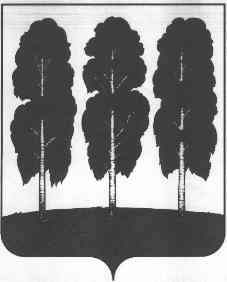 ДУМА БЕРЕЗОВСКОГО РАЙОНАХАНТЫ-МАНСИЙСКОГО АВТОНОМНОГО ОКРУГА – ЮГРЫ РЕШЕНИЕот  04 июня 2020 года		                                                                     № 569пгт. БерезовоОб исполнении бюджета Березовского района за первый квартал 2020 годаВ соответствии со статьей 264.2. Бюджетного кодекса Российской Федерации, Федеральным законом от 06 октября 2003 года № 131-ФЗ «Об общих принципах организации местного самоуправления в Российской Федерации», уставом Березовского района, утвержденным решением Думы Березовского района от 15 апреля 2005 года № 338, решением Думы Березовского района от 19 сентября 2013 года № 341 «Об утверждении Положения об отдельных вопросах организации и осуществления бюджетного процесса в Березовском районе», рассмотрев отчет об исполнении бюджета Березовского района за первый квартал 2020 года, утвержденный постановлением администрации Березовского района от 23 апреля 2020 года № 366, Дума района РЕШИЛА:1. Отчет об исполнении бюджета Березовского района за первый квартал 2020 года принять к сведению согласно приложению.2. Опубликовать решение в газете «Жизнь Югры» и разместить на официальном сайте органов местного самоуправления Березовского района.3. Настоящее решение вступает в силу после его подписания.Председатель Думы Березовского района                                                                        В.П. НовицкийПриложение к решению  Думы Березовского районаот 04 июня 2020 года  № 569По доходамТыс. руб.2. По источникам финансирования дефицита бюджетаТыс. руб.По расходамТыс. руб.КодНаименование платежейПлан на год (уточненный)Исполнение на 1.04.2020 годаПроцент исполненияКодНаименование платежейПлан на год (уточненный)Исполнение на 1.04.2020 годаПроцент исполнения000 1 00 00000 00 0000 000НАЛОГОВЫЕ И НЕНАЛОГОВЫЕ ДОХОДЫ336 406,985 442,825,4НАЛОГОВЫЕ ДОХОДЫ307 533,875 004,524,4000 1 01 00000 00 0000 000НАЛОГИ НА ПРИБЫЛЬ, ДОХОДЫ260 791,561 677,723,7000 1 01 02000 01 0000 110Налог на доходы физических лиц260 791,561 677,723,7000 1 05 00000 00 0000 000НАЛОГИ НА СОВОКУПНЫЙ ДОХОД39 889,311 931,329,9000 1 05 01000 00 0000 110Налог, взимаемый в связи с применением упрощенной системы налогообложения22 167,06 744,130,4000 1 05 02000 02 0000 110Единый налог на вмененный доход для отдельных видов деятельности15 263,84 211,527,6000 1 05 03000 01 0000 110Единый сельскохозяйственный налог 6,413,1204,7000 1 05 04000 02 0000 110Налог, взимаемый в связи с применением патентной системы налогообложения2 452,1962,639,3000 1 06 00000 00 0000 000НАЛОГИ НА ИМУЩЕСТВО3 482,0502,314,4000 1 06 04000 00 0000 110Транспортный налог3 452,7520,115,1000 1 06 06000 00 0000 110Земельный налог29,3-17,8-60,8000 1 08 00000 00 0000 000ГОСУДАРСТВЕННАЯ ПОШЛИНА3 371,0893,226,5НЕНАЛОГОВЫЕ ДОХОДЫ28 873,110 438,336,2000 1 11 00000 00 0000 000ДОХОДЫ ОТ ИСПОЛЬЗОВАНИЯ ИМУЩЕСТВА, НАХОДЯЩЕГОСЯ В ГОСУДАРСТВЕННОЙ И МУНИЦИПАЛЬНОЙ СОБСТВЕННОСТИ20 818,93 448,516,6000 1 11 03050 05 0000 120Проценты, полученные от предоставления бюджетных кредитов внутри страны за счет средств бюджетов муниципальных районов2 382,868,12,9000 1 11 05000 00 0000 120Доходы, получаемые в виде арендной либо иной платы за передачу в возмездное пользование государственного и муниципального имущества (за искл. имущества бюджетных и автономных учреждений, а также имущества государственных и муниципальных унитарных предприятий, в т.ч. казенных)16 076,12 807,417,5000 1 11 09000 00 0000 120 Прочие доходы от использования имущества, находящихся в государственной и муниципальной собственности2 300,0573,024,9000 1 12 00000 00 0000 000ПЛАТЕЖИ ПРИ ПОЛЬЗОВАНИИ ПРИРОДНЫМИ РЕСУРСАМИ2 904,03 113,9107,2000 1 13 00000 00 0000 000ДОХОДЫ ОТ ОКАЗАНИЯ ПЛАТНЫХ УСЛУГ (РАБОТ)  И КОМПЕНСАЦИИ ЗАТРАТ ГОСУДАРСТВА1 823,21 881,3103,2000 1 13 02000 00 0000 130Доходы от компенсации затрат государства1 823,21 881,3103,2000 1 14 00000 00 0000 000ДОХОДЫ ОТ ПРОДАЖИ МАТЕРИАЛЬНЫХ И НЕМАТЕРИАЛЬНЫХ АКТИВОВ2 476,5938,237,9000 1 14 01050 05 0000 410Доходы от продажи квартир, находящихся в собственности муниципальных районов866,5866,5100,0000 1 14 02000 00 0000 000Доходы от реализации имущества, находящегося в государственной и муниципальной собственности (за исключением имущества автономных учреждений, а также имущества государственных и муниципальных унитарных предприятий, в том числе казенных)1 400,054,03,9000 1 14 06000 00 0000 430Доходы от продажи земельных участков, находящихся в государственной и муниципальной собственности (за искл. зем. участков бюджетных и автономных учреждений)210,017,78,4000 1 15 02000 00 0000 140Платежи, взимаемые государственными и муниципальными органами (организациями) за выполнение определенных функций21,021,1100,5000 1 16 00000 00 0000 000ШТРАФЫ, САНКЦИИ, ВОЗМЕЩЕНИЕ УЩЕРБА803,11 014,7126,3000 1 17 00000 00 0000 000ПРОЧИЕ НЕНАЛОГОВЫЕ ДОХОДЫ26,420,678,0000 1 17 01000 00 0000 180Невыясненные поступления0,09,0000 1 17 05000 00 0000 180Прочие неналоговые доходы26,411,643,9000 2 00 00000 00 0000 000БЕЗВОЗМЕЗДНЫЕ ПОСТУПЛЕНИЯ3 865 939,0725 495,318,8000 2 02 00000 00 0000 000Безвозмездные поступления от других бюджетов бюджетной системы Российской Федерации3 872 147,8731 418,918,900 2 02 10000 00 0000 150Дотации бюджетам субъектов РФ и муниципальных образований1 151 309,5230 261,720,0000 2 02 20000 00 0000 150Субсидии бюджетам субъектов РФ и муниципальных образований (межбюджетные субсидии)761 684,832 800,94,3000 2 02 30000 00 0000 150Субвенции бюджетам  субъектов РФ и муниципальных образований1 897 938,8462 411,024,4000 2 02 40000 00 0000 150Иные межбюджетные трансферты61 214,75 945,39,7000 2 04 00000 00 0000 150ПРОЧИЕ БЕЗВОЗМЕЗДНЫЕ ПОСТУПЛЕНИЯ ОТ НЕГОСУДАРСТВЕННЫХ ОРГАНИЗАЦИЙ500,0500,0100,0000 2 04 00000 05 0000 150Безвозмездные поступления от негосударственных организаций в бюджеты муниципальных районов500,0500,0100,0000 2 18 00000 00 0000 000ДОХОДЫ БЮДЖЕТОВ БЮДЖЕТНОЙ СИСТЕМЫ РФ ОТ ВОЗВРАТА ОСТАТКОВ СУБСИДИЙ, СУБВЕНЦИЙ И ИНЫХ МЕЖБЮДЖЕТНЫХ ТРАНСФЕРТОВ, ИМЕЮЩИХ ЦЕЛЕВОЕ НАЗНАЧЕНИЕ, ПРОШЛЫХ ЛЕТ561,6561,6100,0000 2 18 05000 05 0000 150Доходы бюджетов муниципальных районов от возврата иными организациями остатков субсидий прошлых лет549,1549,1100,0000 2 18 60000 05 0000 150Доходы бюджетов муниципальных районов от возврата прочих остатков субсидий, субвенций и иных межбюджетных трансфертов, имеющих целевое назначение, прошлых лет из бюджетов поселений12,512,5100,0000 2 19 00000 00 0000 000ВОЗВРАТ ОСТАТКОВ СУБСИДИЙ, СУБВЕНЦИЙ И ИНЫХ МЕЖБЮДЖЕТНЫХ ТРАНСФЕРТОВ, ИМЕЮЩИХ ЦЕЛЕВОЕ НАЗНАЧЕНИЕ, ПРОШЛЫХ ЛЕТ-7 270,4-6 985,296,1000 2 19 06010 05 0000 150Возврат остатков субсидий, субвенций и иных межбюджетных трансфертов, имеющих целевое назначение, прошлых лет из бюджетов муниципальных районов-7 270,4-6 985,296,1Итого:4 202 345,9810 938,119,3КодНаименование групп, подгрупп, статей, подстатей, элементов, программ, кодов экономической классификации источников внутреннего финансирования дефицита бюджетаПлан на год (уточненный)Исполнение на 1.04.2020 годПроцент исполнения000 01 03 00 00 00 0000 000Бюджетные кредиты от других бюджетов бюджетной системы Российской Федерации8 902,4-116 133,0-1304,5000 01 03 00 00 05 0000 710Получение кредитов от других бюджетов бюджетной системы Российской Федерации 286 511,10,00,0000 01 03 00 00 05 0000 810Погашение кредитов от других бюджетов бюджетной системы Российской Федерации 277 608,7116 133,041,8000 01 05 00 00 00 0000 000Изменение остатков средств на счетах по учету средств бюджета79 478,0-52 223,6-65,7000 01 05 02 01 05 0000 510Увеличение прочих остатков денежных средств бюджетов муниципальных районов 0,0131 701,6000 01 05 02 01 05 0000 610Уменьшение прочих остатков денежных средств бюджетов муниципальных районов 79 478,079 478,0100,0000 01 06 00 00 00 0000 000Иные источники внутреннего финансирования дефицита бюджета22 682,245 561,1200,9000 01 06 05 00 00 0000 000Бюджетные кредиты, предоставленные внутри страны в валюте Российской Федерации22 682,245 561,1200,9000 01 06 05 00 00 0000 600Возврат бюджетных кредитов, предоставленных внутри страны в валюте Российской Федерации311 193,345 561,114,6000 01 06 05 01 05 0000 640Возврат бюджетных кредитов, предоставленных юридическим лицам309 193,345 561,114,7000 01 06 05 02 05 0000 640Возврат бюджетных кредитов, предоставленных другим бюджетам бюджетной системы Российской Федерации2 000,00,00,0000 01 06 05 00 00 0000 500Предоставление бюджетных кредитов внутри страны в валюте Российской Федерации288 511,10,00,0000 01 06 05 01 05 0000 540Предоставление бюджетных кредитов юридическим лицам286 511,10,00,0000 01 06 05 02 05 0000 540Предоставление бюджетных кредитов другим бюджетам бюджетной системы Российской Федерации2 000,00,00,0Всего:Всего:111 062,6-122 795,5-110,6НаименованиеПППРЗПРЦСРЦСРЦСРЦСРВРУточненный план на 2020Исполнено на 01.04.2020% ИсполненияАдминистрация Березовского района0401 799 819,4252 836,014,05Общегосударственные вопросы04001360 993,772 772,520,16Функционирование высшего должностного лица субъекта Российской Федерации и муниципального образования04001027 400,01 854,125,06Муниципальная программа "Совершенствование муниципального управления в Березовском районе"0400102187 400,01 854,125,06Подпрограмма "Обеспечение исполнения полномочий администрации Березовского района и подведомственных учреждений"04001021817 400,01 854,125,06Основное мероприятие "Обеспечение выполнения полномочий и функций администрации Березовского района и подведомственных учреждений"0400102181017 400,01 854,125,06Глава муниципального образования040010218101020307 400,01 854,125,06Расходы на выплаты персоналу в целях обеспечения выполнения функций государственными (муниципальными) органами, казенными учреждениями, органами управления государственными внебюджетными фондами040010218101020301007 400,01 854,125,06Расходы на выплаты персоналу государственных (муниципальных) органов040010218101020301207 400,01 854,125,06Функционирование Правительства Российской Федерации, высших исполнительных органов государственной власти субъектов Российской Федерации, местных администраций0400104204 551,646 784,522,87Муниципальная программа "Развитие жилищной сферы в Березовском районе"04001040836,40,00,00Подпрограмма "Содействие развитию градостроительной деятельности "040010408136,40,00,00Основное мероприятие "Администрирование переданных полномочий"04001040810736,40,00,00Иные межбюджетные трансферты из бюджетов городских, сельских поселений в бюджет муниципального района на осуществление полномочий по решению вопросов местного значения0400104081078902036,40,00,00Расходы на выплаты персоналу в целях обеспечения выполнения функций государственными (муниципальными) органами, казенными учреждениями, органами управления государственными внебюджетными фондами0400104081078902010036,40,00,00Расходы на выплаты персоналу государственных (муниципальных) органов0400104081078902012036,40,00,00Муниципальная программа "Жилищно-коммунальный комплекс в  Березовском районе"04001040974,00,00,00Подпрограмма "Обеспечение равных прав потребителей  на получение коммунальных ресурсов"040010409274,00,00,00Основное мероприятие "Предоставление субсидий организациям на  возмещение  недополученных доходов  при оказании коммунальных услуг по регулируемым ценам"04001040920474,00,00,00Иные межбюджетные трансферты из бюджетов городских, сельских поселений в бюджет муниципального района на осуществление полномочий по решению вопросов местного значения0400104092048902074,00,00,00Расходы на выплаты персоналу в целях обеспечения выполнения функций государственными (муниципальными) органами, казенными учреждениями, органами управления государственными внебюджетными фондами0400104092048902010074,00,00,00Расходы на выплаты персоналу государственных (муниципальных) органов0400104092048902012074,00,00,00Муниципальная программа "Экологическая безопасность в Березовском районе"0400104124,20,00,00Подпрограмма "Развитие системы обращения с отходами производства и потребления в Березовском районе"04001041224,20,00,00Основное мероприятие "Строительство объектов для размещения  и переработки твердых коммунальных (бытовых) отходов (межмуниципальных, межпоселенческих и локальных)"0400104122014,20,00,00Иные межбюджетные трансферты из бюджетов городских, сельских поселений в бюджет муниципального района на осуществление полномочий по решению вопросов местного значения040010412201890204,20,00,00Расходы на выплаты персоналу в целях обеспечения выполнения функций государственными (муниципальными) органами, казенными учреждениями, органами управления государственными внебюджетными фондами040010412201890201004,20,00,00Расходы на выплаты персоналу государственных (муниципальных) органов040010412201890201204,20,00,00Муниципальная программа "Совершенствование муниципального управления в Березовском районе"040010418204 437,046 784,522,88Подпрограмма "Обеспечение исполнения полномочий администрации Березовского района и подведомственных учреждений"0400104181204 437,046 784,522,88Основное мероприятие "Обеспечение выполнения полномочий и функций администрации Березовского района и подведомственных учреждений"040010418101204 437,046 784,522,88Расходы на обеспечение функций муниципальных органов04001041810102040204 437,046 784,522,88Расходы на выплаты персоналу в целях обеспечения выполнения функций государственными (муниципальными) органами, казенными учреждениями, органами управления государственными внебюджетными фондами04001041810102040100204 437,046 784,522,88Расходы на выплаты персоналу государственных (муниципальных) органов04001041810102040120204 437,046 784,522,88Судебная система040010513,113,1100,00Муниципальная программа "Профилактика правонарушений и обеспечение отдельных прав граждан в Березовском районе"04001051013,113,1100,00Подпрограмма "Профилактика правонарушений"040010510113,113,1100,00Основное мероприятие "Осуществление государственных полномочий по составлению (изменению и дополнению) списков кандидатов в присяжные заседатели федеральных судов общей юрисдикции"04001051010413,113,1100,00Субвенция на осуществление полномочий по составлению (изменению) списка кандидатов в присяжные заседатели федеральных судов общей юрисдикции в Российской Федерации0400105101045120013,113,1100,00Закупка товаров, работ и услуг для обеспечения государственных (муниципальных) нужд0400105101045120020013,113,1100,00Иные закупки товаров, работ и услуг для обеспечения государственных (муниципальных) нужд0400105101045120024013,113,1100,00Другие общегосударственные вопросы0400113149 029,024 120,816,19Муниципальная программа "Устойчивое развитие коренных малочисленных народов Севера в Березовском районе"0400113075 783,40,00,00Подпрограмма "Развитие традиционной хозяйственной деятельности коренных малочисленных народов Севера и повышение уровня его адаптации к современным экономическим условиям с учетом обеспечения защиты исконной среды обитания и традиционного образа жизни"04001130715 683,40,00,00Основное мероприятие "Государственная поддержка юридических и физических лиц из числа коренных малочисленных народов, ведущих традиционный образ жизни и осуществляющих традиционную хозяйственную деятельность"0400113071015 683,40,00,00Субвенции на реализацию полномочия, указанного в п.2 статьи 2 Закона Ханты-Мансийского автономного округа – Югры от 31.01.2011 года № 8-оз "О наделении органов местного самоуправления муниципальных образований Ханты-Мансийского автономного округа – Югры отдельным государственным полномочием по участию в реализации государственной программы Ханты-Мансийского автономного округа – Югры "Социально-экономическое развитие коренных малочисленных народов Севера Ханты-Мансийского автономного округа – Югры" на 2014–2020 годы"040011307101842105 683,40,00,00Иные бюджетные ассигнования040011307101842108005 683,40,00,00Субсидии юридическим лицам (кроме некоммерческих организаций), индивидуальным предпринимателям, физическим лицам - производителям товаров, работ, услуг040011307101842108105 683,40,00,00Подпрограмма "Содействие развитию традиционной культуры, фольклора и национальных ремесел, повышение уровня жизни и образования коренных малочисленных народов Севера"0400113072100,00,00,00Основное мероприятие "Организация, проведение и участие в мероприятиях направленных на развитие национальных ремесел и промыслов"040011307201100,00,00,00Реализация мероприятий (в случае если не предусмотрено по обособленным направлениям расходов)04001130720199990100,00,00,00Закупка товаров, работ и услуг для обеспечения государственных (муниципальных) нужд04001130720199990200100,00,00,00Иные закупки товаров, работ и услуг для обеспечения государственных (муниципальных) нужд04001130720199990240100,00,00,00Муниципальная программа "Профилактика правонарушений и обеспечение отдельных прав граждан в Березовском районе"0400113101 488,076,75,15Подпрограмма "Профилактика правонарушений"04001131011 481,076,75,18Основное мероприятие "Обеспечение деятельности административной комиссии"0400113101031 481,076,75,18Субвенции на осуществление отдельных государственных полномочий по созданию административных комиссий и определению перечня должностных лиц органов местного самоуправления, уполномоченных составлять протоколы об административных правонарушениях, предусмотренных пунктом 2 статьи 48 Закона Ханты-Мансийского автономного округа – Югры от 11 июня 2010 года № 102-оз "Об административных правонарушениях"040011310103842501 481,076,75,18Расходы на выплаты персоналу в целях обеспечения выполнения функций государственными (муниципальными) органами, казенными учреждениями, органами управления государственными внебюджетными фондами040011310103842501001 481,076,75,18Расходы на выплаты персоналу государственных (муниципальных) органов040011310103842501201 481,076,75,18Подпрограмма "Создание условий для выполнения функций, направленных на обеспечение прав и законных интересов жителей района в отдельных сферах жизнедеятельности"04001131037,00,00,00Основное мероприятие "Обеспечение взаимодействия с политическими партиями, избирательными комиссиями, законодательными (представительными) органами государственной власти и местного самоуправления в сфере регионального развития и содействия развитию местного самоуправления в районе, прогноза общественно-политической ситуации"0400113103027,00,00,00Реализация мероприятий (в случае если не предусмотрено по обособленным направлениям расходов)040011310302999907,00,00,00Закупка товаров, работ и услуг для обеспечения государственных (муниципальных) нужд040011310302999902007,00,00,00Иные закупки товаров, работ и услуг для обеспечения государственных (муниципальных) нужд040011310302999902407,00,00,00Муниципальная программа "Развитие экономического потенциала Березовского района"04001131336 649,34 786,813,06Подпрограмма "Совершенствование муниципального управления"040011313136 299,64 786,813,19Основное мероприятие "Организация предоставления государственных и муниципальных услуг в многофункциональном центре"04001131310136 299,64 786,813,19Расходы на обеспечение деятельности (оказание услуг)муниципальных учреждений040011313101005902 580,8430,116,66Предоставление субсидий бюджетным, автономным учреждениям и иным некоммерческим организациям040011313101005906002 580,8430,116,66Субсидии автономным учреждениям040011313101005906202 580,8430,116,66Субсидии на предоставление государственных услуг в многофункциональных центрах предоставления государственных и муниципальных услуг0400113131018237032 069,64 253,013,26Предоставление субсидий бюджетным, автономным учреждениям и иным некоммерческим организациям0400113131018237060032 069,64 253,013,26Субсидии автономным учреждениям0400113131018237062032 069,64 253,013,26Расходы местного бюджета на софинансирование cубсидии на предоставление государственных услуг в многофункциональных центрах предоставления государственных и муниципальных услуг040011313101S23701 649,2103,76,29Предоставление субсидий бюджетным, автономным учреждениям и иным некоммерческим организациям040011313101S23706001 649,2103,76,29Субсидии автономным учреждениям040011313101S23706201 649,2103,76,29Подпрограмма "Совершенствование системы стратегического управления социально-экономическим развитием"0400113135349,70,00,00Основное мероприятие "Проведение Всероссийской переписи населения 2020 года в Березовском районе"040011313501349,70,00,00Субвенция на Проведение Всероссийской переписи населения 2020 года (ФБ)04001131350154690349,70,00,00Закупка товаров, работ и услуг для обеспечения государственных (муниципальных) нужд04001131350154690200349,70,00,00Иные закупки товаров, работ и услуг для обеспечения государственных (муниципальных) нужд04001131350154690240349,70,00,00Муниципальная программа "Управление муниципальным имуществом в Березовском районе"04001131714 506,9319,82,20Основное мероприятие "Управление и распоряжение муниципальным имуществом и земельными ресурсами в Березовском районе"0400113170012 570,0319,812,45Реализация мероприятий (в случае если не предусмотрено по обособленным направлениям расходов)040011317001999902 570,0319,812,45Закупка товаров, работ и услуг для обеспечения государственных (муниципальных) нужд040011317001999902002 570,0319,812,45Иные закупки товаров, работ и услуг для обеспечения государственных (муниципальных) нужд040011317001999902402 570,0319,812,45Основное мероприятие "Страхование муниципального имущества от случайных и непредвиденных событий"040011317002890,10,00,00Реализация мероприятий (в случае если не предусмотрено по обособленным направлениям расходов)04001131700299990890,10,00,00Закупка товаров, работ и услуг для обеспечения государственных (муниципальных) нужд04001131700299990200890,10,00,00Иные закупки товаров, работ и услуг для обеспечения государственных (муниципальных) нужд04001131700299990240890,10,00,00Основное мероприятие "Приобретение имущества в муниципальную собственность"04001131700311 046,80,00,00Реализация мероприятий (в случае если не предусмотрено по обособленным направлениям расходов)0400113170039999011 046,80,00,00Закупка товаров, работ и услуг для обеспечения государственных (муниципальных) нужд04001131700399990200451,10,00,00Иные закупки товаров, работ и услуг для обеспечения государственных (муниципальных) нужд04001131700399990240451,10,00,00Капитальные вложения в объекты государственной (муниципальной) собственности0400113170039999040010 595,70,00,00Бюджетные инвестиции0400113170039999041010 595,70,00,00Муниципальная программа "Совершенствование муниципального управления в Березовском районе"04001131888 481,818 937,521,40Подпрограмма "Обеспечение исполнения полномочий администрации Березовского района и подведомственных учреждений"040011318165 086,513 769,621,16Основное мероприятие "Обеспечение выполнения полномочий и функций администрации Березовского района и подведомственных учреждений"04001131810164 956,513 769,621,20Расходы на обеспечение деятельности (оказание услуг)муниципальных учреждений0400113181010059050 565,510 109,219,99Расходы на выплаты персоналу в целях обеспечения выполнения функций государственными (муниципальными) органами, казенными учреждениями, органами управления государственными внебюджетными фондами0400113181010059010033 184,96 095,118,37Расходы на выплаты персоналу казенных учреждений0400113181010059011033 184,96 095,118,37Закупка товаров, работ и услуг для обеспечения государственных (муниципальных) нужд0400113181010059020015 173,63 501,823,08Иные закупки товаров, работ и услуг для обеспечения государственных (муниципальных) нужд0400113181010059024015 173,63 501,823,08Иные бюджетные ассигнования040011318101005908002 207,0512,323,21Уплата налогов, сборов и иных платежей040011318101005908502 207,0512,323,21Расходы на обеспечение функций муниципальных органов04001131810102040512,098,119,15Иные бюджетные ассигнования04001131810102040800512,098,119,15Уплата налогов, сборов и иных платежей04001131810102040850512,098,119,15Прочие расходы органов местного самоуправления040011318101024003 175,0658,520,74Закупка товаров, работ и услуг для обеспечения государственных (муниципальных) нужд040011318101024002002 303,0604,126,23Иные закупки товаров, работ и услуг для обеспечения государственных (муниципальных) нужд040011318101024002402 303,0604,126,23Социальное обеспечение и иные выплаты населению04001131810102400300669,054,48,12Публичные нормативные выплаты гражданам несоциального характера04001131810102400330669,054,48,12Иные бюджетные ассигнования04001131810102400800203,00,00,00Уплата налогов, сборов и иных платежей04001131810102400850203,00,00,00Субвенции на осуществление полномочий по образованию и организации деятельности комиссий по делам несовершеннолетних и защите их прав0400113181018427010 704,02 903,827,13Расходы на выплаты персоналу в целях обеспечения выполнения функций государственными (муниципальными) органами, казенными учреждениями, органами управления государственными внебюджетными фондами0400113181018427010010 605,02 890,627,26Расходы на выплаты персоналу государственных (муниципальных) органов0400113181018427012010 605,02 890,627,26Закупка товаров, работ и услуг для обеспечения государственных (муниципальных) нужд0400113181018427020099,013,213,36Иные закупки товаров, работ и услуг для обеспечения государственных (муниципальных) нужд0400113181018427024099,013,213,36Основное мероприятие "Повышение профессионального уровня муниципальных служащих"040011318102130,00,00,00Прочие расходы органов местного самоуправления04001131810202400130,00,00,00Закупка товаров, работ и услуг для обеспечения государственных (муниципальных) нужд04001131810202400200130,00,00,00Иные закупки товаров, работ и услуг для обеспечения государственных (муниципальных) нужд04001131810202400240130,00,00,00Подпрограмма "Обеспечение исполнения полномочий МКУ "Управление капитального строительства и ремонта"040011318223 395,35 167,922,09Основное мероприятие "Обеспечение функции и полномочий МКУ "Управление капитального строительства и ремонта Березовского района"04001131820123 395,35 167,922,09Расходы на обеспечение деятельности (оказание услуг) муниципальных учреждений0400113182010059023 395,35 167,922,09Расходы на выплаты персоналу в целях обеспечения выполнения функций государственными (муниципальными) органами, казенными учреждениями, органами управления государственными внебюджетными фондами0400113182010059010016 773,33 411,420,34Расходы на выплаты персоналу казенных учреждений0400113182010059011016 773,33 411,420,34Закупка товаров, работ и услуг для обеспечения государственных (муниципальных) нужд040011318201005902002 958,7609,220,59Иные закупки товаров, работ и услуг для обеспечения государственных (муниципальных) нужд040011318201005902402 958,7609,220,59Иные бюджетные ассигнования040011318201005908003 663,31 147,331,32Исполнение судебных актов040011318201005908302 277,60,00,00Уплата налогов, сборов и иных платежей040011318201005908501 385,71 147,382,80Муниципальная программа "Реализация государственной национальной политики и профилактика экстремизма в Березовском районе"04001132040,00,00,00Подпрограмма "Укрепление межнационального согласия, поддержка и развитие языков и культуры народов Российской Федерации, проживающих в Березовском районе, обеспечение социальной и культурной адаптации мигрантов, профилактика межнациональных (межэтнических), межконфессиональных конфликтов"040011320140,00,00,00Основное мероприятие "Содействие этнокультурному многообразию народов России"04001132010340,00,00,00Реализация мероприятий (в случае если не предусмотрено по обособленным направлениям расходов)0400113201039999040,00,00,00Закупка товаров, работ и услуг для обеспечения государственных (муниципальных) нужд0400113201039999020040,00,00,00Иные закупки товаров, работ и услуг для обеспечения государственных (муниципальных) нужд0400113201039999024040,00,00,00Непрограммные расходы0400113502 079,60,00,00Непрограммное направление деятельности "Исполнение отдельных расходных обязательств Березовского района"0400113500012 079,60,00,00Управление Резервным фондом040011350001220202 079,60,00,00Закупка товаров, работ и услуг для обеспечения государственных (муниципальных) нужд040011350001220202002 079,60,00,00Иные закупки товаров, работ и услуг для обеспечения государственных (муниципальных) нужд040011350001220202402 079,60,00,00Национальная безопасность и правоохранительная деятельность0400321 974,94 106,318,69Органы юстиции04003045 527,91 583,628,65Муниципальная программа "Профилактика правонарушений и обеспечение отдельных прав граждан в Березовском районе"0400304105 527,91 583,628,65Подпрограмма "Создание условий для выполнения функций, направленных на обеспечение прав и законных интересов жителей района в отдельных сферах жизнедеятельности"04003041035 527,91 583,628,65Основное мероприятие "Реализация переданных государственных полномочий по государственной регистрации актов гражданского состояния"0400304103015 527,91 583,628,65Осуществление переданных органам государственной власти субъектов Российской Федерации в соответствии с пунктом 1 статьи 4 Федерального закона от 15 ноября 1997 года № 143-ФЗ "Об актах гражданского состояния" полномочий Российской Федерации на государственную регистрацию актов гражданского состояния040030410301593004 584,61 453,031,69Расходы на выплаты персоналу в целях обеспечения выполнения функций государственными (муниципальными) органами, казенными учреждениями, органами управления государственными внебюджетными фондами040030410301593001004 584,61 453,031,69Расходы на выплаты персоналу государственных (муниципальных) органов040030410301593001204 584,61 453,031,69Осуществление переданных органам государственной власти субъектов Российской Федерации в соответствии с пунктом 1 статьи 4 Федерального закона от 15 ноября 1997 года № 143-ФЗ "Об актах гражданского состояния" полномочий Российской Федерации на государственную регистрацию актов гражданского состояния за счет средств бюджета Ханты-Мансийского автономного округа – Югры040030410301D9300943,3130,613,85Расходы на выплаты персоналу в целях обеспечения выполнения функций государственными (муниципальными) органами, казенными учреждениями, органами управления государственными внебюджетными фондами040030410301D9300100943,3130,613,85Расходы на выплаты персоналу государственных (муниципальных) органов040030410301D9300120943,3130,613,85Защита населения и территории от чрезвычайных ситуаций природного и техногенного характера, гражданская оборона040030914 796,02 522,717,05Муниципальная программа "Безопасность жизнедеятельности на территории Березовского района"04003091114 796,02 522,717,05Подпрограмма "Материально-техническое и финансовое обеспечение деятельности муниципального казенного учреждения  МКУ "УГЗН" Березовского района040030911314 796,02 522,717,05Основное мероприятие "Материально-техническое и финансовое обеспечение МКУ "УГЗН" Березовского района04003091130114 796,02 522,717,05Расходы на обеспечение деятельности (оказание услуг)муниципальных учреждений0400309113010059014 796,02 522,717,05Расходы на выплаты персоналу в целях обеспечения выполнения функций государственными (муниципальными) органами, казенными учреждениями, органами управления государственными внебюджетными фондами0400309113010059010012 865,82 176,316,92Расходы на выплаты персоналу казенных учреждений0400309113010059011012 865,82 176,316,92Закупка товаров, работ и услуг для обеспечения государственных (муниципальных) нужд040030911301005902001 929,2346,417,95Иные закупки товаров, работ и услуг для обеспечения государственных (муниципальных) нужд040030911301005902401 929,2346,417,95Иные бюджетные ассигнования040030911301005908001,00,00,00Уплата налогов, сборов и иных платежей040030911301005908501,00,00,00Другие вопросы в области национальной безопасности и правоохранительной деятельности04003141 651,00,00,00Муниципальная программа "Профилактика правонарушений и обеспечение отдельных прав граждан в Березовском районе"040031410151,00,00,00Подпрограмма "Профилактика правонарушений"0400314101126,00,00,00Основное мероприятие "Обеспечение функционирования и развития систем видеонаблюдения в сфере общественного порядка"040031410101126,00,00,00Реализация мероприятий (в случае если не предусмотрено по обособленным направлениям расходов)04003141010199990126,00,00,00Закупка товаров, работ и услуг для обеспечения государственных (муниципальных) нужд04003141010199990200126,00,00,00Иные закупки товаров, работ и услуг для обеспечения государственных (муниципальных) нужд04003141010199990240126,00,00,00Подпрограмма "Профилактика незаконного оборота и потребления наркотических средств и психотропных веществ"040031410225,00,00,00Основное мероприятие "Мероприятия, направленные на профилактику незаконного оборота и потребления наркотических средств и психотропных веществ"04003141020125,00,00,00Мероприятия по противодействию злоупотребления наркотиками и их незаконному обороту0400314102012004025,00,00,00Закупка товаров, работ и услуг для обеспечения государственных (муниципальных) нужд0400314102012004020025,00,00,00Иные закупки товаров, работ и услуг для обеспечения государственных (муниципальных) нужд0400314102012004024025,00,00,00Муниципальная программа "Безопасность жизнедеятельности на территории Березовского района"0400314111 500,00,00,00Подпрограмма "Укрепление пожарной безопасности в Березовском районе"04003141121 500,00,00,00Основное мероприятие "Проектирование и строительство пожарных водоемов"0400314112011 500,00,00,00Реализация мероприятий (в случае если не предусмотрено по обособленным направлениям расходов)040031411201999901 500,00,00,00Капитальные вложения в объекты государственной (муниципальной) собственности040031411201999904001 500,00,00,00Бюджетные инвестиции040031411201999904101 500,00,00,00Национальная экономика0400462 971,39 534,815,14Сельское хозяйство и рыболовство04004059 357,531,70,34Муниципальная программа "Развитие агропромышленного комплекса Березовского района"0400405069 357,531,70,34Подпрограмма "Развитие растениеводства, переработки и реализации продукции растениеводства"0400405061225,016,37,23Основное мероприятие "Государственная поддержка развития производства овощей открытого и закрытого грунта"040040506101225,016,37,23Субвенции на поддержку развития растениеводства, переработки и реализации продукции растениеводства04004050610184140225,016,37,23Иные бюджетные ассигнования04004050610184140800225,016,37,23Субсидии юридическим лицам (кроме некоммерческих организаций), индивидуальным предпринимателям, физическим лицам - производителям товаров, работ, услуг04004050610184140810225,016,37,23Подпрограмма "Развитие прочего животноводства"04004050627 251,915,40,21Основное мероприятие "Государственная поддержка на развитие животноводства"0400405062017 251,915,40,21Субвенции на поддержку животноводства, переработки и реализации продукции животноводства040040506201841507 251,915,40,21Иные бюджетные ассигнования040040506201841508007 251,915,40,21Субсидии юридическим лицам (кроме некоммерческих организаций), индивидуальным предпринимателям, физическим лицам - производителям товаров, работ, услуг040040506201841508107 251,915,40,21Подпрограмма "Поддержка малых форм хозяйствования"04004050631 000,00,00,00Основное мероприятие "Государственная поддержка малых форм хозяйствования"0400405063011 000,00,00,00Субвенции на поддержку малых форм хозяйствования040040506301841701 000,00,00,00Иные бюджетные ассигнования040040506301841708001 000,00,00,00Субсидии юридическим лицам (кроме некоммерческих организаций), индивидуальным предпринимателям, физическим лицам - производителям товаров, работ, услуг040040506301841708101 000,00,00,00Подпрограмма "Повышение эффективности использования и развития ресурсного потенциала рыбохозяйственного комплекса"0400405064231,00,00,00Основное мероприятие "Государственная поддержка развития рыбохозяйственного комплекса"040040506401231,00,00,00Субвенции на повышение эффективности использования и развитие ресурсного потенциала рыбохозяйственного комплекса04004050640184180231,00,00,00Иные бюджетные ассигнования04004050640184180800231,00,00,00Субсидии юридическим лицам (кроме некоммерческих организаций), индивидуальным предпринимателям, физическим лицам - производителям товаров, работ, услуг04004050640184180810231,00,00,00Подпрограмма "Обеспечение стабильной благополучной эпизоотической обстановки в Березовском районе и защита населения от болезней, общих для человека и животных"0400405065649,60,00,00Основное мероприятие "Реализация государственного полномочия по обеспечению стабильной благополучной эпизоотической обстановки в Березовском районе и защита населения от болезней, опасных для человека и животных"040040506501649,60,00,00Субвенции на проведение мероприятий по предупреждению и ликвидации болезней животных, их лечению, защите населения от болезней, общих для человека и животных 04004050650184200649,60,00,00Закупка товаров, работ и услуг для обеспечения государственных (муниципальных) нужд04004050650184200200649,60,00,00Иные закупки товаров, работ и услуг для обеспечения государственных (муниципальных) нужд04004050650184200240649,60,00,00Транспорт040040833 408,48 861,326,52Муниципальная программа «Современная транспортная система Березовского района»04004081533 408,48 861,326,52Подпрограмма "Автомобильный транспорт"04004081515 444,71 615,029,66Основное мероприятие "Обеспечение доступности и повышения качества транспортных услуг автомобильным транспортом"0400408151015 444,71 615,029,66Предоставление субсидий организациям040040815101611000,00,00,00Иные бюджетные ассигнования040040815101611008000,00,00,00Иные межбюджетные трансферты из бюджетов городских, сельских поселений в бюджет муниципального района на осуществление полномочий по решению вопросов местного значения04004081510189020344,70,00,00Закупка товаров, работ и услуг для обеспечения государственных (муниципальных) нужд04004081510189020200344,70,00,00Иные закупки товаров, работ и услуг для обеспечения государственных (муниципальных) нужд04004081510189020240344,70,00,00Реализация мероприятий (в случае если не предусмотрено по обособленным направлениям расходов)040040815101999905 100,01 615,031,67Закупка товаров, работ и услуг для обеспечения государственных (муниципальных) нужд040040815101999902005 100,01 615,031,67Иные закупки товаров, работ и услуг для обеспечения государственных (муниципальных) нужд040040815101999902405 100,01 615,031,67Подпрограмма "Гражданская авиация"040040815212 926,87 246,356,06Основное мероприятие "Обеспечение доступности и повышение качества транспортных услуг воздушным транспортом"04004081520112 926,87 246,356,06Предоставление субсидий организациям0400408152016110012 926,87 246,356,06Иные бюджетные ассигнования0400408152016110080012 926,87 246,356,06Субсидии юридическим лицам (кроме некоммерческих организаций), индивидуальным предпринимателям, физическим лицам - производителям товаров, работ, услуг0400408152016110081012 926,87 246,356,06Подпрограмма "Водный транспорт"040040815315 036,90,00,00Основное мероприятие "Обеспечение доступности и повышение качества транспортных услуг водным транспортом"04004081530115 036,90,00,00Предоставление субсидий организациям0400408153016110015 036,90,00,00Иные бюджетные ассигнования0400408153016110080015 036,90,00,00Субсидии юридическим лицам (кроме некоммерческих организаций), индивидуальным предпринимателям, физическим лицам - производителям товаров, работ, услуг0400408153016110081015 036,90,00,00Дорожное хозяйство (дорожные фонды)04004093 452,70,00,00Муниципальная программа «Современная транспортная система Березовского района»0400409153 452,70,00,00Подпрограмма "Дорожное хозяйство"04004091543 452,70,00,00Основное мероприятие "Строительство, реконструкция, капитальный ремонт, ремонт автомобильных дорог общего пользования местного значения"0400409154013 452,70,00,00Реализация мероприятий (в случае если не предусмотрено по обособленным направлениям расходов)040040915401999903 452,70,00,00Закупка товаров, работ и услуг для обеспечения государственных (муниципальных) нужд040040915401999902003 452,70,00,00Иные закупки товаров, работ и услуг для обеспечения государственных (муниципальных) нужд040040915401999902403 452,70,00,00Связь и информатика04004104 125,0599,814,54Муниципальная программа "Цифровое развитие Березовского района"0400410143 932,0576,814,67Подпрограмма "Развитие информационного общества и электронного правительства и обеспечение деятельности администрации Березовского района "04004101413 932,0576,814,67Основное мероприятие "Развитие электронного правительства, формирование и сопровождение информационных ресурсов и систем, обеспечение доступа к ним"040041014101526,00,00,00Услуги в области информационных технологий04004101410120070526,00,00,00Закупка товаров, работ и услуг для обеспечения государственных (муниципальных) нужд04004101410120070200526,00,00,00Иные закупки товаров, работ и услуг для обеспечения государственных (муниципальных) нужд04004101410120070240526,00,00,00Основное мероприятие "Обеспечение деятельности администрации Березовского района"0400410141023 406,0576,816,93Услуги в области информационных технологий040041014102200703 406,0576,816,93Закупка товаров, работ и услуг для обеспечения государственных (муниципальных) нужд040041014102200702003 406,0576,816,93Иные закупки товаров, работ и услуг для обеспечения государственных (муниципальных) нужд040041014102200702403 406,0576,816,93Муниципальная программа "Совершенствование муниципального управления в Березовском районе"040041018193,023,011,94Подпрограмма "Обеспечение исполнения полномочий МКУ "Управление капитального строительства и ремонта"0400410182193,023,011,94Основное мероприятие "Обеспечение функции и полномочий МКУ "Управление капитального строительства и ремонта Березовского района"040041018201193,023,011,94Расходы на обеспечение деятельности (оказание услуг) муниципальных учреждений04004101820100590193,023,011,94Закупка товаров, работ и услуг для обеспечения государственных (муниципальных) нужд04004101820100590200193,023,011,94Иные закупки товаров, работ и услуг для обеспечения государственных (муниципальных) нужд04004101820100590240193,023,011,94Другие вопросы в области национальной экономики040041212 627,742,00,33Муниципальная программа "Развитие жилищной сферы в Березовском районе"0400412086 695,50,00,00Подпрограмма "Содействие развитию градостроительной деятельности "04004120816 695,50,00,00Основное мероприятие "Выполнение инженерных изысканий для подготовки документов территориального планирования, корректировка документов территориального планирования, градостроительного зонирования, связанные с изменениями градостроительного законодательства, проведение экспертизы градостроительной документации"0400412081026 695,50,00,00Субсидии для реализации полномочий в области жилищного строительства (мероприятия по градостроительной деятельности, направленная на достижение показателей целевой модели "Получение разрешение на строительство и территориальное планирование")040041208102826716 494,50,00,00Закупка товаров, работ и услуг для обеспечения государственных (муниципальных) нужд040041208102826712006 494,50,00,00Иные закупки товаров, работ и услуг для обеспечения государственных (муниципальных) нужд040041208102826712406 494,50,00,00Расходы на софинансирование субсидии на стимулирование развития жилищного строительства (градостроительная деятельность, направленная на достижение показателей целевой модели "Получение разрешения на строительство и территориальное планирование")040041208102S2671201,00,00,00Закупка товаров, работ и услуг для обеспечения государственных (муниципальных) нужд040041208102S2671200201,00,00,00Иные закупки товаров, работ и услуг для обеспечения государственных (муниципальных) нужд040041208102S2671240201,00,00,00Муниципальная программа "Развитие экономического потенциала Березовского района"0400412135 932,242,00,71Подпрограмма "Развитие малого и среднего предпринимательства, стимулирование инновационной деятельности"04004121335 932,242,00,71Региональный проект "Расширение доступа субъектов малого и среднего предпринимательства к финансовой поддержке , в том числе к льготному финансированию"0400412133I45 208,30,00,00Субсидии на поддержку малого и среднего предпринимательства0400412133I4823804 947,90,00,00Иные бюджетные ассигнования0400412133I4823808004 947,90,00,00Субсидии юридическим лицам (кроме некоммерческих организаций), индивидуальным предпринимателям, физическим лицам - производителям товаров, работ, услуг0400412133I4823808104 947,90,00,00Расходы на софинансирование cубсидии на поддержку малого и среднего предпринимательства0400412133I4S2380260,40,00,00Иные бюджетные ассигнования0400412133I4S2380800260,40,00,00Субсидии юридическим лицам (кроме некоммерческих организаций), индивидуальным предпринимателям, физическим лицам - производителям товаров, работ, услуг0400412133I4S2380810260,40,00,00Региональный проект "Популяризация предпринимательства"0400412133I8723,942,05,80Субсидии на поддержку малого и среднего предпринимательства0400412133I882380687,739,95,80Закупка товаров, работ и услуг для обеспечения государственных (муниципальных) нужд0400412133I882380200687,739,95,80Иные закупки товаров, работ и услуг для обеспечения государственных (муниципальных) нужд0400412133I882380240687,739,95,80Расходы на софинансирование cубсидии на поддержку малого и среднего предпринимательства0400412133I8S238036,22,15,80Закупка товаров, работ и услуг для обеспечения государственных (муниципальных) нужд0400412133I8S238020036,22,15,80Иные закупки товаров, работ и услуг для обеспечения государственных (муниципальных) нужд0400412133I8S238024036,22,15,80Жилищно-коммунальное хозяйство04005894 615,4132 843,714,85Жилищное хозяйство0400501209 656,10,00,00Муниципальная программа "Развитие жилищной сферы в Березовском районе"040050108209 656,10,00,00Подпрограмма "Содействие развитию жилищного строительства"0400501082209 656,10,00,00Основное мероприятие "Приобретение жилья, проведение экспертизы"040050108201111 646,40,00,00Субсидии для реализации полномочий в области жилищных отношений (приобретение жилья в целях переселения граждан из жилых домов, признанных аварийными, на обеспечение жильем граждан, состоящих на учете для его получения на условиях социального найма, формирование маневренного жилищного фонда, переселение граждан с территорий с низкой плотностью населения и/или труднодоступных местностей автономного округа, переселения граждан из жилых домов, находящихся в зоне подтопления и (или) в зоне береговой линии, подверженной абразии, расселение приспособленных для проживания строений, создание наемных домов социального использования)04005010820182661108 157,40,00,00Капитальные вложения в объекты государственной (муниципальной) собственности04005010820182661400108 157,40,00,00Бюджетные инвестиции04005010820182661410108 157,40,00,00Реализация мероприятий (в случае если не предусмотрено по обособленным направлениям расходов)040050108201999902 421,00,00,00Капитальные вложения в объекты государственной (муниципальной) собственности040050108201999904002 421,00,00,00Бюджетные инвестиции040050108201999904102 421,00,00,00Расходы на софинансирование субсидии на переселение граждан из непригодного для проживания жилищного фонда и создание наемных домов социального использования (приобретение жилья, в целях реализации муниципальными образованиями автономного округа (городскими округами и муниципальными районами) полномочий в области жилищных отношений, установленных законодательством Российской Федерации)040050108201S26611 068,00,00,00Капитальные вложения в объекты государственной (муниципальной) собственности040050108201S26614001 068,00,00,00Бюджетные инвестиции040050108201S26614101 068,00,00,00Региональный проект "Обеспечение устойчивого сокращения непригодного для проживания жилищного фонда"0400501082F398 009,70,00,00Обеспечение устойчивого сокращения непригодного для проживания жилищного фонда, за счет средств, поступивших от государственной корпорации Фонда содействия реформированию жилищно-коммунального хозяйства0400501082F36748316 625,30,00,00Капитальные вложения в объекты государственной (муниципальной) собственности0400501082F36748340016 625,30,00,00Бюджетные инвестиции0400501082F36748341016 625,30,00,00Субсидия на обеспечение устойчивого сокращения непригодного для проживания жилищного фонда, за счет средств бюджета автономного округа0400501082F36748478 425,60,00,00Капитальные вложения в объекты государственной (муниципальной) собственности0400501082F36748440078 425,60,00,00Бюджетные инвестиции0400501082F36748441078 425,60,00,00Доля софинансирования по субсидии на обеспечение устойчивого сокращения непригодного для проживания жилищного фонда, за счет средств бюджета автономного округа0400501082F36748S2 958,80,00,00Капитальные вложения в объекты государственной (муниципальной) собственности0400501082F36748S4002 958,80,00,00Бюджетные инвестиции0400501082F36748S4102 958,80,00,00Коммунальное хозяйство0400502562 266,5132 841,123,63Муниципальная программа "Развитие жилищной сферы в Березовском районе"04005020827,70,00,00Подпрограмма "Содействие развитию градостроительной деятельности "040050208127,70,00,00Основное мероприятие "Строительство объектов инженерной инфраструктуры в целях обеспечения инженерной подготовки земельных участков для жилищного строительства"04005020810827,70,00,00Реализация мероприятий (в случае если не предусмотрено по обособленным направлениям расходов)0400502081089999027,70,00,00Капитальные вложения в объекты государственной (муниципальной) собственности0400502081089999040027,70,00,00Бюджетные инвестиции0400502081089999041027,70,00,00Муниципальная программа "Жилищно-коммунальный комплекс в  Березовском районе"040050209562 238,8132 841,123,63Подпрограмма "Создание условий для обеспечения качественными коммунальными услугами"040050209130 056,70,00,00Основное мероприятие "Реконструкция, расширение, модернизация, строительство коммунальных объектов, в том числе объектов питьевого водоснабжения в населенных пунктах население которых не обеспечено доброкачественной и (или) условно доброкачественной  питьевой водой"04005020910130 056,70,00,00Субсидии на реконструкцию, расширение, модернизацию, строительство коммунальных объектов0400502091018219028 553,80,00,00Капитальные вложения в объекты государственной (муниципальной) собственности0400502091018219040028 553,80,00,00Бюджетные инвестиции0400502091018219041028 553,80,00,00Расходы на софинансирование субсидии на реконструкцию, расширение, модернизацию, строительство коммунальных объектов040050209101S21901 502,90,00,00Капитальные вложения в объекты государственной (муниципальной) собственности040050209101S21904001 502,90,00,00Бюджетные инвестиции040050209101S21904101 502,90,00,00Подпрограмма "Обеспечение равных прав потребителей  на получение коммунальных ресурсов"0400502092532 182,1132 841,124,96Основное мероприятие "Предоставление субсидий на возмещение недополученных доходов организациям , осуществляющим реализацию населению сжиженного газа"04005020920116 018,93 035,918,95Субвенции на возмещение недополученных доходов организациям, осуществляющим реализацию электрической энергии населению и приравненным к нему категориям потребителей в зоне децентрализованного электроснабжения Ханты-Мансийского автономного округа – Югры по социально ориентированным тарифам и сжиженного газа по социально ориентированным розничным ценам0400502092018423016 018,93 035,918,95Иные бюджетные ассигнования0400502092018423080016 018,93 035,918,95Субсидии юридическим лицам (кроме некоммерческих организаций), индивидуальным предпринимателям, физическим лицам - производителям товаров, работ, услуг0400502092018423081016 018,93 035,918,95Основное мероприятие "Предоставление субсидий на возмещение недополученных доходов организациям , осуществляющим реализацию электрической энергии населению  и приравненных  к ним категориям потребителей  в зоне децентрализованного электроснабжения по социально-ориентированным тарифам"040050209202357 894,3124 000,734,65Субвенции на возмещение недополученных доходов организациям, осуществляющим реализацию электрической энергии населению и приравненным к нему категориям потребителей в зоне децентрализованного электроснабжения Ханты-Мансийского автономного округа – Югры по социально ориентированным тарифам и сжиженного газа по социально ориентированным розничным ценам04005020920284230357 894,3124 000,734,65Иные бюджетные ассигнования04005020920284230800357 894,3124 000,734,65Субсидии юридическим лицам (кроме некоммерческих организаций), индивидуальным предпринимателям, физическим лицам - производителям товаров, работ, услуг04005020920284230810357 894,3124 000,734,65Основное мероприятие "Предоставление субсидий на возмещение недополученных доходов организациям , осуществляющим реализацию электрической энергии предприятиям жилищно-коммунального и агропромышленного  комплексов, субъектов малого и среднего предпринимательства, организациям бюджетной сферы в зоне децентрализованного электроснабжения по цене  электрической энергии зоны централизованного электроснабжения"040050209203118 677,30,00,00Субсидии на возмещение недополученных доходов организациям, осуществляющим реализацию электрической энергии предприятиям жилищно-коммунального и агропромышленного комплексов, субъектам малого и среднего предпринимательства, организациям бюджетной сферы в зоне децентрализованного электроснабжения Ханты-Мансийского автономного округа – Югры по цене электрической энергии зоны централизованного электроснабжения0400502092038224071 378,30,00,00Иные бюджетные ассигнования0400502092038224080071 378,30,00,00Субсидии юридическим лицам (кроме некоммерческих организаций), индивидуальным предпринимателям, физическим лицам - производителям товаров, работ, услуг0400502092038224081071 378,30,00,00Расходы на софинансирование субсидии на возмещение недополученных доходов организациям, осуществляющим реализацию электрической энергии предприятиям жилищно-коммунального и агропромышленного комплексов, субъектам малого и среднего предпринимательства, организациям бюджетной сферы в зоне децентрализованного электроснабжения Ханты-Мансийского автономного округа – Югры по цене электрической энергии зоны централизованного электроснабжения040050209203S224047 299,00,00,00Иные бюджетные ассигнования040050209203S224080047 299,00,00,00Субсидии юридическим лицам (кроме некоммерческих организаций), индивидуальным предпринимателям, физическим лицам - производителям товаров, работ, услуг040050209203S224081047 299,00,00,00Основное мероприятие "Предоставление субсидий организациям на  возмещение  недополученных доходов  при оказании коммунальных услуг по регулируемым ценам"04005020920417 321,45 804,533,51Предоставление субсидий организациям040050209204611004 795,04 794,9100,00Иные бюджетные ассигнования040050209204611008004 795,04 794,9100,00Субсидии юридическим лицам (кроме некоммерческих организаций), индивидуальным предпринимателям, физическим лицам - производителям товаров, работ, услуг040050209204611008104 795,04 794,9100,00Иные межбюджетные трансферты из бюджетов городских, сельских поселений в бюджет муниципального района на осуществление полномочий по решению вопросов местного значения0400502092048902012 526,41 009,68,06Иные бюджетные ассигнования0400502092048902080012 526,41 009,68,06Субсидии юридическим лицам (кроме некоммерческих организаций), индивидуальным предпринимателям, физическим лицам - производителям товаров, работ, услуг0400502092048902081012 526,41 009,68,06Основное мероприятие "Предоставление субсидий  на реализацию полномочий в сфере жилищно-коммунального комплекса"04005020920522 270,20,00,00Субсидии на реализацию полномочий в сфере жилищно-коммунального комплекса "Капитальный ремонт (с заменой) систем газораспределения, теплоснабжения, водоснабжения и водоотведения, в том числе с применением композитных материалов"0400502092058259120 000,00,00,00Закупка товаров, работ и услуг для обеспечения государственных (муниципальных) нужд0400502092058259120020 000,00,00,00Иные закупки товаров, работ и услуг для обеспечения государственных (муниципальных) нужд0400502092058259124020 000,00,00,00Иные межбюджетные трансферты из бюджетов городских, сельских поселений в бюджет муниципального района на осуществление полномочий по решению вопросов местного значения0400502092058902048,00,00,00Закупка товаров, работ и услуг для обеспечения государственных (муниципальных) нужд0400502092058902020048,00,00,00Иные закупки товаров, работ и услуг для обеспечения государственных (муниципальных) нужд0400502092058902024048,00,00,00Софинансирование субсидии на реализацию полномочий в сфере жилищно-коммунального комплекса "Капитальный ремонт (с заменой) систем газораспределения, теплоснабжения, водоснабжения и водоотведения, в том числе с применением композитных материалов"040050209205S25912 222,20,00,00Закупка товаров, работ и услуг для обеспечения государственных (муниципальных) нужд040050209205S25912002 222,20,00,00Иные закупки товаров, работ и услуг для обеспечения государственных (муниципальных) нужд040050209205S25912402 222,20,00,00Благоустройство0400503122 646,20,00,00Муниципальная программа "Экологическая безопасность в Березовском районе"040050312122 646,20,00,00Подпрограмма "Развитие системы обращения с отходами производства и потребления в Березовском районе"0400503122122 646,20,00,00Основное мероприятие "Строительство объектов для размещения  и переработки твердых коммунальных (бытовых) отходов (межмуниципальных, межпоселенческих и локальных)"040050312201122 646,20,00,00Реализация мероприятий (в случае если не предусмотрено по обособленным направлениям расходов)04005031220199990122 646,20,00,00Закупка товаров, работ и услуг для обеспечения государственных (муниципальных) нужд04005031220199990200122 646,20,00,00Иные закупки товаров, работ и услуг для обеспечения государственных (муниципальных) нужд04005031220199990240122 646,20,00,00Другие вопросы в области жилищно-коммунального хозяйства040050546,62,65,58Муниципальная программа "Развитие жилищной сферы в Березовском районе"04005050844,00,00,00Подпрограмма "Обеспечение мерами государственной поддержки по улучшению жилищных условий отдельных категорий граждан"040050508344,00,00,00Основное мероприятие "Субвенции на реализацию полномочий, указанных в пунктах 3.1, 3.2 статьи 2 Закона Ханты-Мансийского автономного округа - Югры от 31 марта 2009 года № 36-оз «О наделении органов местного самоуправления муниципальных образований Ханты-Мансийского автономного округа - Югры отдельными государственными полномочиями для обеспечения жилыми помещениями отдельных категорий граждан, определенных федеральным законодательством"04005050830244,00,00,00Субвенции на реализацию полномочий, указанных в пунктах 3.1, 3.2 статьи 2 Закона Ханты-Мансийского автономного округа – Югры от 31 марта 2009 года № 36-оз "О наделении органов местного самоуправления муниципальных образований Ханты-Мансийского автономного округа – Югры отдельными государственными полномочиями для обеспечения жилыми помещениями отдельных категорий граждан, определенных федеральным законодательством"0400505083028422044,00,00,00Расходы на выплаты персоналу в целях обеспечения выполнения функций государственными (муниципальными) органами, казенными учреждениями, органами управления государственными внебюджетными фондами0400505083028422010044,00,00,00Расходы на выплаты персоналу государственных (муниципальных) органов0400505083028422012044,00,00,00Муниципальная программа "Жилищно-коммунальный комплекс в  Березовском районе"0400505092,62,6100,00Подпрограмма "Обеспечение равных прав потребителей  на получение коммунальных ресурсов"04005050922,62,6100,00Основное мероприятие "Предоставление субсидий на возмещение недополученных доходов организациям , осуществляющим реализацию населению сжиженного газа"0400505092012,62,6100,00Субвенции на возмещение недополученных доходов организациям, осуществляющим реализацию электрической энергии населению и приравненным к нему категориям потребителей в зоне децентрализованного электроснабжения Ханты-Мансийского автономного округа – Югры по социально ориентированным тарифам и сжиженного газа по социально ориентированным розничным ценам040050509201842302,62,6100,00Расходы на выплаты персоналу в целях обеспечения выполнения функций государственными (муниципальными) органами, казенными учреждениями, органами управления государственными внебюджетными фондами040050509201842301002,62,6100,00Расходы на выплаты персоналу государственных (муниципальных) органов040050509201842301202,62,6100,00Охрана окружающей среды04006118,80,00,00Другие вопросы в области охраны окружающей среды0400605118,80,00,00Муниципальная программа "Экологическая безопасность в Березовском районе"040060512118,80,00,00Подпрограмма "Развитие системы обращения с отходами производства и потребления в Березовском районе"0400605122118,80,00,00Основное мероприятие "Строительство объектов для размещения  и переработки твердых коммунальных (бытовых) отходов (межмуниципальных, межпоселенческих и локальных)"040060512201118,80,00,00Субвенции на осуществление отдельных полномочий Ханты - Мансийского автономного округа - Югры по организации деятельности по обращению с твердыми коммунальными отходами04006051220184290118,80,00,00Расходы на выплаты персоналу в целях обеспечения выполнения функций государственными (муниципальными) органами, казенными учреждениями, органами управления государственными внебюджетными фондами04006051220184290100118,80,00,00Расходы на выплаты персоналу государственных (муниципальных) органов04006051220184290120118,80,00,00Образование04007274 719,911 158,44,06Дошкольное образование040070158 911,811 158,418,94Муниципальная программа "Развитие образования в Березовском районе"04007010158 911,811 158,418,94Основное мероприятие "Строительство, реконструкция и капитальные ремонты объектов общего образования"04007010100258 911,811 158,418,94Субсидии на строительство и реконструкцию дошкольных образовательных и общеобразовательных организаций, организаций для отдыха и оздоровления детей0400701010028203051 105,410 042,619,65Капитальные вложения в объекты государственной (муниципальной) собственности0400701010028203040051 105,410 042,619,65Бюджетные инвестиции0400701010028203041051 105,410 042,619,65Реализация мероприятий (в случае если не предусмотрено по обособленным направлениям расходов)040070101002999902 128,00,00,00Капитальные вложения в объекты государственной (муниципальной) собственности040070101002999904002 128,00,00,00Бюджетные инвестиции040070101002999904102 128,00,00,00Расходы  на софинансирование субсидии на строительство и реконструкцию дошкольных образовательных и общеобразовательных организаций, организаций для отдыха и оздоровления детей040070101002S20305 678,41 115,819,65Капитальные вложения в объекты государственной (муниципальной) собственности040070101002S20304005 678,41 115,819,65Бюджетные инвестиции040070101002S20304105 678,41 115,819,65Общее образование0400702215 808,10,00,00Муниципальная программа "Развитие образования в Березовском районе"040070201215 808,10,00,00Основное мероприятие "Строительство, реконструкция и капитальные ремонты объектов общего образования"0400702010024 011,00,00,00Реализация мероприятий (в случае если не предусмотрено по обособленным направлениям расходов)040070201002999904 011,00,00,00Капитальные вложения в объекты государственной (муниципальной) собственности040070201002999904004 011,00,00,00Бюджетные инвестиции040070201002999904104 011,00,00,00Региональный проект "Современная школа"0400702010E1211 797,10,00,00Субсидии на строительство и реконструкцию общеобразовательных организаций0400702010E182680191 675,60,00,00Капитальные вложения в объекты государственной (муниципальной) собственности0400702010E182680400191 675,60,00,00Бюджетные инвестиции0400702010E182680410191 675,60,00,00Расходы на софинансирование субсидии на строительство и реконструкцию общеобразовательных организаций0400702010E1S268020 121,50,00,00Капитальные вложения в объекты государственной (муниципальной) собственности0400702010E1S268040020 121,50,00,00Бюджетные инвестиции0400702010E1S268041020 121,50,00,00КУЛЬТУРА, КИНЕМАТОГРАФИЯ040081 867,40,00,00Культура04008011 385,80,00,00Муниципальная программа "Культурное пространство Березовского района"0400801031 385,80,00,00Подпрограмма "Организационные, экономические механизмы развития культуры, архивного дела и историко-культурного наследия"04008010331 385,80,00,00Основное мероприятие "Сохранение, популяризация и государственная охрана объектов культурного наследия"0400801033021 385,80,00,00Реализация мероприятий (в случае если не предусмотрено по обособленным направлениям расходов)040080103302999901 385,80,00,00Закупка товаров, работ и услуг для обеспечения государственных (муниципальных) нужд040080103302999902001 385,80,00,00Иные закупки товаров, работ и услуг для обеспечения государственных (муниципальных) нужд040080103302999902401 385,80,00,00Другие вопросы в области культуры, кинематографии0400804481,60,00,00Муниципальная программа "Культурное пространство Березовского района"040080403481,60,00,00Подпрограмма "Организационные, экономические механизмы развития культуры, архивного дела и историко-культурного наследия"0400804033481,60,00,00Основное мероприятие "Развитие архивного дела"040080403303481,60,00,00Субвенции на осуществление полномочий по хранению, комплектованию, учету и использованию архивных документов, относящихся к государственной собственности Ханты-Мансийского автономного округа – Югры04008040330384100481,60,00,00Закупка товаров, работ и услуг для обеспечения государственных (муниципальных) нужд04008040330384100200481,60,00,00Иные закупки товаров, работ и услуг для обеспечения государственных (муниципальных) нужд04008040330384100240481,60,00,00ЗДРАВООХРАНЕНИЕ04009818,90,00,00Другие вопросы в области здравоохранения0400909818,90,00,00Непрограммные расходы040090950818,90,00,00Непрограммное направление деятельности "Исполнение отдельных расходных обязательств Березовского района"040090950001818,90,00,00Субвенции на организацию осуществления мероприятий по проведению дезинсекции и дератизации в Ханты - Мансийском автономном округе - Югре04009095000184280818,90,00,00Закупка товаров, работ и услуг для обеспечения государственных (муниципальных) нужд04009095000184280200818,90,00,00Иные закупки товаров, работ и услуг для обеспечения государственных (муниципальных) нужд04009095000184280240818,90,00,00Социальная политика04010159 011,119 120,612,02Пенсионное обеспечение04010018 203,01 259,315,35Муниципальная программа "Совершенствование муниципального управления в Березовском районе"0401001188 203,01 259,315,35Подпрограмма "Обеспечение исполнения полномочий администрации Березовского района и подведомственных учреждений"04010011818 203,01 259,315,35Основное мероприятие "Обеспечение выполнения полномочий и функций администрации Березовского района и подведомственных учреждений"0401001181018 203,01 259,315,35Прочие расходы органов местного самоуправления040100118101024008 203,01 259,315,35Социальное обеспечение и иные выплаты населению040100118101024003008 203,01 259,315,35Публичные нормативные социальные выплаты гражданам040100118101024003108 203,01 259,315,35Социальное обеспечение населения04010038 265,1544,46,59Муниципальная программа "Социальная поддержка жителей Березовского района"0401003021 650,0544,432,99Подпрограмма "Меры социальной поддержки"04010030221 650,0544,432,99Основное мероприятие "Оказание дополнительных мер социальной поддержки гражданам Березовского района"0401003022011 650,0544,432,99Реализация мероприятий (в случае если не предусмотрено по обособленным направлениям расходов)040100302201999901 650,0544,432,99Социальное обеспечение и иные выплаты населению040100302201999903001 650,0544,432,99Публичные нормативные социальные выплаты гражданам040100302201999903101 650,0544,432,99Муниципальная программа "Развитие жилищной сферы в Березовском районе"0401003086 615,10,00,00Подпрограмма "Обеспечение мерами государственной поддержки по улучшению жилищных условий отдельных категорий граждан"04010030836 615,10,00,00Основное мероприятие "Улучшение жилищных условий ветеранов Великой Отечественной войны, ветеранов боевых действий, инвалидов и семей, имеющих детей-инвалидов, вставших на учет в качестве нуждающихся в жилых помещениях до 1 января 2005 года"0401003083036 615,10,00,00Субвенции на осуществление полномочий по обеспечению жильем отдельных категорий граждан, установленных Федеральным законом от 12 января 1995 года № 5-ФЗ "О ветеранах"040100308303513505 670,10,00,00Социальное обеспечение и иные выплаты населению040100308303513503005 670,10,00,00Социальные выплаты гражданам, кроме публичных нормативных социальных выплат040100308303513503205 670,10,00,00Субвенции на осуществление полномочий по обеспечению жильем отдельных категорий граждан, установленных Федеральным законом от 24 ноября 1995 года № 181-ФЗ "О социальной защите инвалидов в Российской Федерации"04010030830351760945,00,00,00Социальное обеспечение и иные выплаты населению04010030830351760300945,00,00,00Социальные выплаты гражданам, кроме публичных нормативных социальных выплат04010030830351760320945,00,00,00Охрана семьи и детства0401004121 397,013 377,311,02Муниципальная программа "Социальная поддержка жителей Березовского района"040100402120 074,013 377,311,14Подпрограмма "Дети Югры"040100402182 701,713 377,316,18Основное мероприятие "Дополнительные гарантии и дополнительные меры социальной поддержки детей-сирот и детей, оставшихся без попечения родителей, лиц из их числа, а также граждан, принявших на воспитание детей, оставшихся без попечения родителей"04010040210282 701,713 377,316,18Субвенции на предоставление дополнительных мер социальной поддержки детям-сиротам и детям, оставшимся без попечения родителей, лицам из числа детей-сирот и детей, оставшихся без попечения родителей, усыновителям, приемным родителям0401004021028406082 701,713 377,316,18Закупка товаров, работ и услуг для обеспечения государственных (муниципальных) нужд0401004021028406020078 561,713 377,317,03Иные закупки товаров, работ и услуг для обеспечения государственных (муниципальных) нужд0401004021028406024078 561,713 377,317,03Социальное обеспечение и иные выплаты населению040100402102840603004 140,00,00,00Публичные нормативные социальные выплаты гражданам040100402102840603104 140,00,00,00Подпрограмма "Преодоление социальной исключенности"040100402337 372,30,00,00Основное мероприятие "Повышение уровня благосостояния малоимущих граждан и граждан, нуждающихся в особой защите государства"04010040230137 372,30,00,00Субвенции на предоставление жилых помещений детям-сиротам и детям, оставшимся без попечения родителей, лицам из их числа по договорам найма специализированных жилых помещений0401004023018431037 372,30,00,00Капитальные вложения в объекты государственной (муниципальной) собственности0401004023018431040037 372,30,00,00Бюджетные инвестиции0401004023018431041037 372,30,00,00Муниципальная программа "Развитие жилищной сферы в Березовском районе"0401004081 323,00,00,00Подпрограмма "Обеспечение мерами государственной поддержки по улучшению жилищных условий отдельных категорий граждан"04010040831 323,00,00,00Основное мероприятие "Обеспечение жильем молодых семей государственной программы Российской Федерации «Обеспечение доступным и комфортным жильем и коммунальными услугами граждан Российской Федерации"0401004083011 323,00,00,00Реализация мероприятий по обеспечению жильем молодых семей040100408301L49701 323,00,00,00Социальное обеспечение и иные выплаты населению040100408301L49703001 323,00,00,00Социальные выплаты гражданам, кроме публичных нормативных социальных выплат040100408301L49703201 323,00,00,00Другие вопросы в области социальной политики040100621 146,03 939,618,63Муниципальная программа "Социальная поддержка жителей Березовского района"04010060221 146,03 939,618,63Подпрограмма "Дети Югры"040100602121 146,03 939,618,63Основное мероприятие "Исполнение отдельных государственных полномочий по осуществлению деятельности по опеке и попечительству"04010060210321 146,03 939,618,63Единая субвенция на осуществление деятельности по опеке и попечительству0401006021038432021 146,03 939,618,63Расходы на выплаты персоналу в целях обеспечения выполнения функций государственными (муниципальными) органами, казенными учреждениями, органами управления государственными внебюджетными фондами0401006021038432010019 604,43 739,819,08Расходы на выплаты персоналу государственных (муниципальных) органов0401006021038432012019 604,43 739,819,08Закупка товаров, работ и услуг для обеспечения государственных (муниципальных) нужд040100602103843202001 541,6199,812,96Иные закупки товаров, работ и услуг для обеспечения государственных (муниципальных) нужд040100602103843202401 541,6199,812,96СРЕДСТВА МАССОВОЙ ИНФОРМАЦИИ0401222 728,03 299,714,52Периодическая печать и издательства040120222 728,03 299,714,52Муниципальная программа "Цифровое развитие Березовского района"04012021422 728,03 299,714,52Подпрограмма "Развитие средств массовой информации на территории Березовского района"040120214422 728,03 299,714,52Основное мероприятие "Обеспечение деятельности МАУ "Березовский медиацентр"04012021440122 728,03 299,714,52Расходы на обеспечение деятельности (оказание услуг) муниципальных учреждений0401202144010059022 728,03 299,714,52Предоставление субсидий бюджетным, автономным учреждениям и иным некоммерческим организациям0401202144010059060022 728,03 299,714,52Субсидии автономным учреждениям0401202144010059062022 728,03 299,714,52Дума Березовского района04126 819,06 320,823,57Общегосударственные вопросы0410126 628,06 280,323,59Функционирование законодательных (представительных) органов государственной власти и представительных органов муниципальных образований041010315 926,03 801,623,87Непрограммные расходы04101035015 926,03 801,623,87Непрограммное направление деятельности "Обеспечение исполнений полномочий Думы Березовского района"04101035000215 926,03 801,623,87Расходы на обеспечение функций муниципальных органов0410103500020204010 356,02 383,023,01Расходы на выплаты персоналу в целях обеспечения выполнения функций государственными (муниципальными) органами, казенными учреждениями, органами управления государственными внебюджетными фондами0410103500020204010010 356,02 383,023,01Расходы на выплаты персоналу государственных (муниципальных) органов0410103500020204012010 356,02 383,023,01Председатель представительного органа муниципального образования041010350002021105 310,01 339,925,23Расходы на выплаты персоналу в целях обеспечения выполнения функций государственными (муниципальными) органами, казенными учреждениями, органами управления государственными внебюджетными фондами041010350002021101005 310,01 339,925,23Расходы на выплаты персоналу государственных (муниципальных) органов041010350002021101205 310,01 339,925,23Депутаты представительного органа муниципального образования04101035000202120260,078,730,29Закупка товаров, работ и услуг для обеспечения государственных (муниципальных) нужд04101035000202120200260,078,730,29Иные закупки товаров, работ и услуг для обеспечения государственных (муниципальных) нужд04101035000202120240260,078,730,29Обеспечение деятельности финансовых, налоговых и таможенных органов и органов финансового (финансово-бюджетного) надзора041010610 431,02 472,123,70Непрограммные расходы04101065010 431,02 472,123,70Непрограммное направление деятельности "Обеспечение деятельности Контрольно-счетной палаты Березовского района"04101065000410 431,02 472,123,70Расходы на обеспечение функций муниципальных органов041010650004020407 057,61 628,323,07Расходы на выплаты персоналу в целях обеспечения выполнения функций государственными (муниципальными) органами, казенными учреждениями, органами управления государственными внебюджетными фондами041010650004020401007 046,01 628,323,11Расходы на выплаты персоналу государственных (муниципальных) органов041010650004020401207 046,01 628,323,11Закупка товаров, работ и услуг для обеспечения государственных (муниципальных) нужд0410106500040204020011,60,00,00Иные закупки товаров, работ и услуг для обеспечения государственных (муниципальных) нужд0410106500040204024011,60,00,00Руководитель контрольно-счетной палаты муниципального образования и его заместители 041010650004022503 170,0786,924,82Расходы на выплаты персоналу в целях обеспечения выполнения функций государственными (муниципальными) органами, казенными учреждениями, органами управления государственными внебюджетными фондами041010650004022501003 170,0786,924,82Расходы на выплаты персоналу государственных (муниципальных) органов041010650004022501203 170,0786,924,82Иные межбюджетные трансферты из бюджетов городских, сельских поселений в бюджет муниципального района на осуществление полномочий по решению вопросов местного значения04101065000489020203,456,927,97Расходы на выплаты персоналу в целях обеспечения выполнения функций государственными (муниципальными) органами, казенными учреждениями, органами управления государственными внебюджетными фондами04101065000489020100195,056,929,17Расходы на выплаты персоналу государственных (муниципальных) органов04101065000489020120195,056,929,17Закупка товаров, работ и услуг для обеспечения государственных (муниципальных) нужд041010650004890202008,40,00,00Иные закупки товаров, работ и услуг для обеспечения государственных (муниципальных) нужд041010650004890202408,40,00,00Другие общегосударственные вопросы0410113271,06,62,43Непрограммные расходы041011350271,06,62,43Непрограммное направление деятельности "Обеспечение исполнений полномочий Думы Березовского района"041011350002271,06,62,43Прочие расходы органов местного самоуправления04101135000202400271,06,62,43Закупка товаров, работ и услуг для обеспечения государственных (муниципальных) нужд04101135000202400200271,06,62,43Иные закупки товаров, работ и услуг для обеспечения государственных (муниципальных) нужд04101135000202400240271,06,62,43Национальная экономика04104191,040,521,20Связь и информатика0410410191,040,521,20Непрограммные расходы041041050191,040,521,20Непрограммное направление деятельности "Обеспечение исполнений полномочий Думы Березовского района"041041050002191,040,521,20Прочие расходы органов местного самоуправления04104105000202400191,040,521,20Закупка товаров, работ и услуг для обеспечения государственных (муниципальных) нужд04104105000202400200191,040,521,20Иные закупки товаров, работ и услуг для обеспечения государственных (муниципальных) нужд04104105000202400240191,040,521,20Комитет по финансам администрации Березовского района050319 620,149 593,515,52Общегосударственные вопросы0500145 879,89 839,821,45Обеспечение деятельности финансовых, налоговых и таможенных органов и органов финансового (финансово-бюджетного) надзора050010639 082,89 189,823,51Муниципальная программа «Создание условий для эффективного управления муниципальными финансами в Березовском районе»05001061639 082,89 189,823,51Подпрограмма "Организация бюджетного процесса в Березовском районе"050010616339 082,89 189,823,51Основное мероприятие  "Обеспечение деятельности Комитета по финансам"05001061630139 082,89 189,823,51Расходы на обеспечение функций муниципальных органов0500106163010204038 302,09 056,623,65Расходы на выплаты персоналу в целях обеспечения выполнения функций государственными (муниципальными) органами, казенными учреждениями, органами управления государственными внебюджетными фондами0500106163010204010038 302,09 056,623,65Расходы на выплаты персоналу государственных (муниципальных) органов0500106163010204012038 302,09 056,623,65Субвенции муниципальным районам на исполнение полномочий по расчету и предоставлению дотаций поселениям, входящим в состав муниципального района05001061630184260666,4133,219,99Расходы на выплаты персоналу в целях обеспечения выполнения функций государственными (муниципальными) органами, казенными учреждениями, органами управления государственными внебюджетными фондами05001061630184260100666,4133,219,99Расходы на выплаты персоналу государственных (муниципальных) органов05001061630184260120666,4133,219,99Иные межбюджетные трансферты из бюджетов городских, сельских поселений в бюджет муниципального района на осуществление полномочий по решению вопросов местного значения05001061630189020114,40,00,00Закупка товаров, работ и услуг для обеспечения государственных (муниципальных) нужд05001061630189020200114,40,00,00Иные закупки товаров, работ и услуг для обеспечения государственных (муниципальных) нужд05001061630189020240114,40,00,00Резервные фонды05001116 147,00,00,00Муниципальная программа «Создание условий для эффективного управления муниципальными финансами в Березовском районе»0500111166 147,00,00,00Подпрограмма "Управление резервными средствами и муниципальным долгом Березовского района"05001111646 147,00,00,00Основное мероприятие "Управление Резервным фондом Березовского района"0500111164016 147,00,00,00Управление Резервным фондом050011116401220206 147,00,00,00Иные бюджетные ассигнования050011116401220208006 147,00,00,00Резервные средства050011116401220208706 147,00,00,00Другие общегосударственные вопросы0500113650,0650,0100,00Непрограммные расходы050011350650,0650,0100,00Непрограммное направление деятельности "Исполнение отдельных расходных обязательств Березовского района"050011350001650,0650,0100,00Иные межбюджетные трансферты на финансирование наказов избирателей депутатам Думы ХМАО-Югры05001135000185160150,0150,0100,00Межбюджетные трансферты05001135000185160500150,0150,0100,00Иные межбюджетные трансферты05001135000185160540150,0150,0100,00Реализация мероприятий (в случае если не предусмотрено по обособленным направлениям расходов)05001135000199990500,0500,0100,00Межбюджетные трансферты05001135000199990500500,0500,0100,00Иные межбюджетные трансферты05001135000199990540500,0500,0100,00Иные бюджетные ассигнования050011350007970008000,00,00,00Резервные средства050011350007970008700,00,00,00Национальная оборона050022 409,0703,429,20Мобилизационная и вневойсковая подготовка05002032 409,0703,429,20Непрограммные расходы0500203502 409,0703,429,20Непрограммное направление деятельности "Исполнение отдельных расходных обязательств Березовского района"0500203500012 409,0703,429,20Субвенции на осуществление первичного военного учета на территориях, где отсутствуют военные комиссариаты050020350001511802 409,0703,429,20Межбюджетные трансферты050020350001511805002 409,0703,429,20Субвенции050020350001511805302 409,0703,429,20Национальная безопасность и правоохранительная деятельность050031 443,125,01,73Органы юстиции0500304100,025,025,00Муниципальная программа "Профилактика правонарушений и обеспечение отдельных прав граждан в Березовском районе"050030410100,025,025,00Подпрограмма "Создание условий для выполнения функций, направленных на обеспечение прав и законных интересов жителей района в отдельных сферах жизнедеятельности"0500304103100,025,025,00Основное мероприятие "Реализация переданных государственных полномочий по государственной регистрации актов гражданского состояния"050030410301100,025,025,00Осуществление переданных органам государственной власти субъектов Российской Федерации в соответствии с пунктом 1 статьи 4 Федерального закона от 15 ноября 1997 года № 143-ФЗ "Об актах гражданского состояния" полномочий Российской Федерации на государственную регистрацию актов гражданского состояния за счет средств бюджета Ханты-Мансийского автономного округа – Югры050030410301D9300100,025,025,00Межбюджетные трансферты050030410301D9300500100,025,025,00Субвенции050030410301D9300530100,025,025,00Другие вопросы в области национальной безопасности и правоохранительной деятельности05003141 343,10,00,00Муниципальная программа "Профилактика правонарушений и обеспечение отдельных прав граждан в Березовском районе"0500314101 343,10,00,00Подпрограмма "Профилактика правонарушений"05003141011 343,10,00,00Основное мероприятие "Обеспечение функционирования и развития систем видеонаблюдения в сфере общественного порядка"0500314101011 200,00,00,00Субсидии на обеспечение функционирования и развития систем видеонаблюдения в сфере общественного порядка050031410101822901 200,00,00,00Межбюджетные трансферты050031410101822905001 200,00,00,00Иные межбюджетные трансферты050031410101822905401 200,00,00,00Основное мероприятие "Создание условий для деятельности народных дружин"050031410102143,10,00,00Субсидии  для создания условий для деятельности народных дружин05003141010282300143,10,00,00Межбюджетные трансферты05003141010282300500143,10,00,00Иные межбюджетные трансферты05003141010282300540143,10,00,00Национальная экономика050043 948,0426,410,80Общеэкономические вопросы0500401152,20,00,00Муниципальная программа "Поддержка занятости населения в Березовском районе"050040105152,20,00,00Подпрограмма "Содействие трудоустройству граждан"0500401051152,20,00,00Основное мероприятие "Содействие улучшению положения на рынке труда не занятых трудовой деятельностью и безработных граждан"050040105101152,20,00,00Иные межбюджетные трансферты на реализацию мероприятий по содействию трудоустройству граждан05004010510185060152,20,00,00Межбюджетные трансферты05004010510185060500152,20,00,00Иные межбюджетные трансферты05004010510185060540152,20,00,00Сельское хозяйство и рыболовство0500405162,4162,4100,00Муниципальная программа "Развитие агропромышленного комплекса Березовского района"050040506162,4162,4100,00Подпрограмма "Обеспечение стабильной благополучной эпизоотической обстановки в Березовском районе и защита населения от болезней, общих для человека и животных"0500405065162,4162,4100,00Основное мероприятие "Реализация государственного полномочия по обеспечению стабильной благополучной эпизоотической обстановки в Березовском районе и защита населения от болезней, опасных для человека и животных"050040506501162,4162,4100,00Субвенции на проведение мероприятий по предупреждению и ликвидации болезней животных, их лечению, защите населения от болезней, общих для человека и животных 05004050650184200162,4162,4100,00Межбюджетные трансферты05004050650184200500162,4162,4100,00Субвенции05004050650184200530162,4162,4100,00Связь и информатика05004103 633,4264,07,27Муниципальная программа «Создание условий для эффективного управления муниципальными финансами в Березовском районе»0500410163 633,4264,07,27Подпрограмма "Организация бюджетного процесса в Березовском районе"05004101633 633,4264,07,27Основное мероприятие  "Обеспечение деятельности Комитета по финансам"0500410163013 633,4264,07,27Прочие расходы органов местного самоуправления050041016301024003 633,4264,07,27Закупка товаров, работ и услуг для обеспечения государственных (муниципальных) нужд050041016301024002003 633,4264,07,27Иные закупки товаров, работ и услуг для обеспечения государственных (муниципальных) нужд050041016301024002403 633,4264,07,27Жилищно-коммунальное хозяйство0500571 147,8375,50,53Жилищное хозяйство05005015 153,4375,57,29Муниципальная программа "Поддержка занятости населения в Березовском районе"0500501055 153,4375,57,29Подпрограмма "Содействие трудоустройству граждан"05005010515 153,4375,57,29Основное мероприятие "Содействие улучшению положения на рынке труда не занятых трудовой деятельностью и безработных граждан"0500501051015 153,4375,57,29Иные межбюджетные трансферты на реализацию мероприятий по содействию трудоустройству граждан050050105101850605 153,4375,57,29Межбюджетные трансферты050050105101850605005 153,4375,57,29Иные межбюджетные трансферты050050105101850605405 153,4375,57,29Коммунальное хозяйство050050250 000,00,00,00Муниципальная программа "Жилищно-коммунальный комплекс в  Березовском районе"05005020950 000,00,00,00Подпрограмма "Обеспечение равных прав потребителей  на получение коммунальных ресурсов"050050209250 000,00,00,00Основное мероприятие "Предоставление субсидий  на реализацию полномочий в сфере жилищно-коммунального комплекса"05005020920550 000,00,00,00Субсидии на реализацию полномочий в сфере жилищно-коммунального комплекса "Капитальный ремонт (с заменой) систем газораспределения, теплоснабжения, водоснабжения и водоотведения, в том числе с применением композитных материалов"0500502092058259150 000,00,00,00Межбюджетные трансферты0500502092058259150050 000,00,00,00Иные межбюджетные трансферты0500502092058259154050 000,00,00,00Благоустройство050050315 994,40,00,00Муниципальная программа "Формирование современной городской среды в Березовском районе"05005031915 994,40,00,00Подпрограмма "Благоустройство общественных территорий"050050319215 994,40,00,00Региональный проект "Формирование комфортной городской среды"0500503192F215 994,40,00,00Реализация программ формирования современной городской среды0500503192F25555015 994,40,00,00Межбюджетные трансферты0500503192F25555050015 994,40,00,00Иные межбюджетные трансферты0500503192F25555054015 994,40,00,00Охрана окружающей среды0500618,318,3100,00Другие вопросы в области охраны окружающей среды050060518,318,3100,00Муниципальная программа "Экологическая безопасность в Березовском районе"05006051218,318,3100,00Подпрограмма "Развитие системы обращения с отходами производства и потребления в Березовском районе"050060512218,318,3100,00Основное мероприятие "Строительство объектов для размещения  и переработки твердых коммунальных (бытовых) отходов (межмуниципальных, межпоселенческих и локальных)"05006051220118,318,3100,00Субвенции на осуществление отдельных полномочий Ханты - Мансийского автономного округа - Югры по организации деятельности по обращению с твердыми коммунальными отходами0500605122018429018,318,3100,00Межбюджетные трансферты0500605122018429050018,318,3100,00Субвенции0500605122018429053018,318,3100,00КУЛЬТУРА, КИНЕМАТОГРАФИЯ05008674,4450,066,73Культура0500801674,4450,066,73Муниципальная программа "Культурное пространство Березовского района"050080103224,40,00,00Подпрограмма "Модернизация и развитие учреждений и организаций культуры"0500801031224,40,00,00Основное мероприятие "Развитие библиотечного дела"050080103101224,40,00,00Субсидии на развитие сферы культуры в муниципальных образованиях Ханты-Мансийского автономного округа - Югры05008010310182520224,40,00,00Межбюджетные трансферты05008010310182520500224,40,00,00Иные межбюджетные трансферты05008010310182520540224,40,00,00Непрограммные расходы050080150450,0450,0100,00Непрограммное направление деятельности "Исполнение отдельных расходных обязательств Березовского района"050080150001450,0450,0100,00Иные межбюджетные трансферты на финансирование наказов избирателей депутатам Думы ХМАО-Югры05008015000185160450,0450,0100,00Межбюджетные трансферты05008015000185160500450,0450,0100,00Иные межбюджетные трансферты05008015000185160540450,0450,0100,00ОБСЛУЖИВАНИЕ ГОСУДАРСТВЕННОГО И МУНИЦИПАЛЬНОГО ДОЛГА05013133,820,715,49Обслуживание государственного внутреннего и муниципального долга0501301133,820,715,49Муниципальная программа «Создание условий для эффективного управления муниципальными финансами в Березовском районе»050130116133,820,715,49Подпрограмма "Управление резервными средствами и муниципальным долгом Березовского района"0501301164133,820,715,49Основное мероприятие "Обслуживание муниципального долга Березовского района"050130116403133,820,715,49Обслуживание муниципального долга Березовского района05013011640322010133,820,715,49Обслуживание государственного (муниципального) долга05013011640322010700133,820,715,49Обслуживание муниципального долга05013011640322010730133,820,715,49МЕЖБЮДЖЕТНЫЕ ТРАНСФЕРТЫ ОБЩЕГО ХАРАКТЕРА БЮДЖЕТАМ БЮДЖЕТНОЙ СИСТЕМЫ РОССИЙСКОЙ ФЕДЕРАЦИИ05014193 965,937 734,419,45Дотации на выравнивание бюджетной обеспеченности субъектов Российской Федерации и муниципальных образований0501401193 020,437 498,219,43Муниципальная программа «Создание условий для эффективного управления муниципальными финансами в Березовском районе»050140116193 020,437 498,219,43Подпрограмма "Совершенствование системы распределения и перераспределения финансовых ресурсов между городскими и сельскими поселениями Березовского района"0501401161193 020,437 498,219,43Основное мероприятие "Дотации из бюджета муниципального района на выравнивание бюджетной обеспеченности городских, сельских поселений"050140116101193 020,437 498,219,43Дотации из бюджета муниципального района на выравнивание бюджетной обеспеченности поселений05014011610186010193 020,437 498,219,43Межбюджетные трансферты05014011610186010500193 020,437 498,219,43Дотации05014011610186010510193 020,437 498,219,43Прочие межбюджетные трансферты общего характера0501403945,5236,224,98Муниципальная программа «Создание условий для эффективного управления муниципальными финансами в Березовском районе»050140316945,5236,224,98Подпрограмма "Поддержание устойчивого исполнения бюджетов муниципальных образований Березовского района"0501403162945,5236,224,98Основное мероприятие "Иные межбюджетные трансферты бюджетам городских, сельских поселений из бюджета муниципального района"050140316201945,5236,224,98Субсидии на содействие развитию исторических и иных местных традиций050140316201824200,00,00,00Межбюджетные трансферты050140316201824205000,00,00,00Иные межбюджетные трансферты050140316201824205400,00,00,00Иные межбюджетные трансферты, передаваемые из бюджета муниципального района в бюджеты поселений за счет средств бюджета района05014031620189642945,5236,224,98Межбюджетные трансферты05014031620189642500945,5236,224,98Иные межбюджетные трансферты05014031620189642540945,5236,224,98Комитет образования администрации Березовского района2311 717 107,2296 568,217,27Национальная экономика23104957,70,00,00Общеэкономические вопросы2310401957,70,00,00Муниципальная программа "Поддержка занятости населения в Березовском районе"231040105957,70,00,00Подпрограмма "Содействие трудоустройству граждан"2310401051957,70,00,00Основное мероприятие "Содействие улучшению положения на рынке труда не занятых трудовой деятельностью и безработных граждан"231040105101957,70,00,00Иные межбюджетные трансферты на реализацию мероприятий по содействию трудоустройству граждан23104010510185060957,70,00,00Предоставление субсидий бюджетным, автономным учреждениям и иным некоммерческим организациям23104010510185060600957,70,00,00Субсидии бюджетным учреждениям23104010510185060610679,10,00,00Субсидии автономным учреждениям23104010510185060620278,60,00,00Образование231071 692 040,5291 544,617,23Дошкольное образование2310701464 089,180 092,017,26Муниципальная программа "Развитие образования в Березовском районе"231070101464 089,180 092,017,26Основное мероприятие "Развитие МТБ для реализации основных и дополнительных общеобразовательных программ цифрового и гуманитарного профиля, адаптированных общеобразовательных программ"2310701010016 959,61 438,420,67Единая субвенция для обеспечения государственных гарантий на получение образования и осуществления переданных органам местного самоуправления муниципальных образований Ханты-Мансийского автономного округа - Югры отдельных государственных полномочий (на реализацию программ дошкольного образования муниципальным образовательным организациям)231070101001843016 889,61 438,420,88Предоставление субсидий бюджетным, автономным учреждениям и иным некоммерческим организациям231070101001843016006 889,61 438,420,88Субсидии бюджетным учреждениям231070101001843016103 625,8554,315,29Субсидии автономным учреждениям231070101001843016203 263,8884,127,09Иные межбюджетные трансферты на финансирование наказов избирателей депутатам Думы Ханты-Мансийского автономного округа-Югры2310701010018516070,00,00,00Предоставление субсидий бюджетным, автономным учреждениям и иным некоммерческим организациям2310701010018516060070,00,00,00Субсидии бюджетным учреждениям2310701010018516061070,00,00,00Основное мероприятие "Финансовое обеспечение получения гражданами общего образования"231070101003457 129,578 653,617,21Расходы на обеспечение деятельности (оказание услуг) муниципальных учреждений23107010100300590109 208,719 364,017,73Предоставление субсидий бюджетным, автономным учреждениям и иным некоммерческим организациям23107010100300590600109 208,719 364,017,73Субсидии бюджетным учреждениям2310701010030059061044 844,18 880,519,80Субсидии автономным учреждениям2310701010030059062064 364,610 483,516,29Единая субвенция для обеспечения государственных гарантий на получение образования и осуществления переданных органам местного самоуправления муниципальных образований Ханты-Мансийского автономного округа - Югры отдельных государственных полномочий (на реализацию программ дошкольного образования муниципальным образовательным организациям)23107010100384301347 920,859 289,617,04Предоставление субсидий бюджетным, автономным учреждениям и иным некоммерческим организациям23107010100384301600347 920,859 289,617,04Субсидии бюджетным учреждениям23107010100384301610160 475,627 408,417,08Субсидии автономным учреждениям23107010100384301620187 445,231 881,217,01Общее образование23107021 037 952,2174 934,016,85Муниципальная программа "Развитие образования в Березовском районе"2310702011 037 952,2174 934,016,85Основное мероприятие "Развитие МТБ для реализации основных и дополнительных общеобразовательных программ цифрового и гуманитарного профиля, адаптированных общеобразовательных программ"23107020100112 805,01 101,48,60Единая субвенция для обеспечения государственных гарантий на получение образования и осуществления переданных органам местного самоуправления муниципальных образований Ханты-Мансийского автономного округа - Югры отдельных государственных полномочий(на реализацию основных общеобразовательных программ муниципальным общеобразовательным организациям)2310702010018430311 555,3813,47,04Предоставление субсидий бюджетным, автономным учреждениям и иным некоммерческим организациям2310702010018430360011 555,3813,47,04Субсидии бюджетным учреждениям231070201001843036108 633,3604,87,01Субсидии автономным учреждениям231070201001843036202 922,0208,67,14Единая субвенция для обеспечения государственных гарантий на получение образования и осуществления переданных органам местного самоуправления муниципальных образований Ханты-Мансийского автономного округа - Югры отдельных государственных полномочий (на выплату компенсации педагогическим работникам за работу по подготовке и проведению единого государственного экзамена и на организацию проведения государственной итоговой аттестации обучающихся, освоивших образовательные программы основного общего образования или среднего общего образования, в том числе в форме единого государственного экзамена)23107020100184305500,00,00,00Предоставление субсидий бюджетным, автономным учреждениям и иным некоммерческим организациям23107020100184305600500,00,00,00Субсидии бюджетным учреждениям23107020100184305610400,00,00,00Субсидии автономным учреждениям23107020100184305620100,00,00,00Иные межбюджетные трансферты на финансирование наказов избирателей депутатам Думы Ханты-Мансийского автономного округа-Югры23107020100185160749,7288,038,41Предоставление субсидий бюджетным, автономным учреждениям и иным некоммерческим организациям23107020100185160600749,7288,038,41Субсидии бюджетным учреждениям23107020100185160610299,7138,046,04Субсидии автономным учреждениям23107020100185160620450,0150,033,33Основное мероприятие "Финансовое обеспечение получения гражданами общего образования"2310702010031 024 900,2173 732,616,95Расходы на обеспечение деятельности (оказание услуг) муниципальных учреждений23107020100300590110 858,222 042,619,88Предоставление субсидий бюджетным, автономным учреждениям и иным некоммерческим организациям23107020100300590600110 858,222 042,619,88Субсидии бюджетным учреждениям2310702010030059061084 446,517 214,920,39Субсидии автономным учреждениям2310702010030059062026 411,74 827,718,28Субсидия на дополнительное финансовое обеспечение питания обучющихся начальных классов с 1 по 4 классы муниципальных общеобразовательных организаций, частных общеобразовательных организаций, осуществляющих образовательную деятельность по имеющим государственную аккредитацию основным общеобразовательным программам.231070201003824804 609,20,00,00Предоставление субсидий бюджетным, автономным учреждениям и иным некоммерческим организациям231070201003824806004 609,20,00,00Субсидии бюджетным учреждениям231070201003824806102 387,70,00,00Субсидии автономным учреждениям231070201003824806202 221,50,00,00Субвенции на социальную поддержку отдельных категорий обучающихся в муниципальных общеобразовательных организациях, частных общеобразовательных организациях, осуществляющих образовательную деятельность по имеющим государственную аккредитацию основным общеобразовательным программам2310702010038403051 546,313 651,426,48Предоставление субсидий бюджетным, автономным учреждениям и иным некоммерческим организациям2310702010038403060051 546,313 651,426,48Субсидии бюджетным учреждениям2310702010038403061041 655,510 915,526,20Субсидии автономным учреждениям231070201003840306209 890,82 735,927,66Единая субвенция для обеспечения государственных гарантий на получение образования и осуществления переданных органам местного самоуправления муниципальных образований Ханты-Мансийского автономного округа - Югры отдельных государственных полномочий(на реализацию основных общеобразовательных программ муниципальным общеобразовательным организациям)23107020100384303840 945,7137 949,216,40Предоставление субсидий бюджетным, автономным учреждениям и иным некоммерческим организациям23107020100384303600840 945,7137 949,216,40Субсидии бюджетным учреждениям23107020100384303610667 301,7112 213,916,82Субсидии автономным учреждениям23107020100384303620173 644,025 735,314,82Единая субвенция для обеспечения государственных гарантий на получение образования и осуществления переданных органам местного самоуправления муниципальных образований Ханты-Мансийского автономного округа - Югры отдельных государственных полномочий (на выплату компенсации педагогическим работникам за работу по подготовке и проведению единого государственного экзамена и на организацию проведения государственной итоговой аттестации обучающихся, освоивших образовательные программы основного общего образования или среднего общего образования, в том числе в форме единого государственного экзамена)231070201003843052 749,089,43,25Предоставление субсидий бюджетным, автономным учреждениям и иным некоммерческим организациям231070201003843056002 749,089,43,25Субсидии бюджетным учреждениям231070201003843056102 219,089,44,03Субсидии автономным учреждениям23107020100384305620530,00,00,00Ежемесячное денежное вознаграждение за классное руководство педагогическим работникам государственных и муниципальных общеобразовательных организаций231070201003R303014 191,80,00,00Предоставление субсидий бюджетным, автономным учреждениям и иным некоммерческим организациям231070201003R303060014 191,80,00,00Субсидии бюджетным учреждениям231070201003R303061011 262,30,00,00Субсидии автономным учреждениям231070201003R30306202 929,50,00,00Региональный проект "Успех каждого ребенка"2310702010E2247,0100,040,49Реализация мероприятий (в случае если не предусмотрено по обособленным направлениям расходов)2310702010E299990247,0100,040,49Социальное обеспечение и иные выплаты населению2310702010E299990300110,00,00,00Иные выплаты населению2310702010E299990360110,00,00,00Предоставление субсидий бюджетным, автономным учреждениям и иным некоммерческим организациям2310702010E299990600137,0100,072,99Субсидии бюджетным учреждениям2310702010E299990610137,0100,072,99Дополнительное образование детей231070390 135,518 211,320,20Муниципальная программа "Развитие образования в Березовском районе"23107030190 135,518 211,320,20Основное мероприятие "Финансовое обеспечение получения гражданами дополнительного образования"23107030100490 135,518 211,320,20Расходы на обеспечение деятельности (оказание услуг) муниципальных учреждений2310703010040059089 685,517 768,219,81Предоставление субсидий бюджетным, автономным учреждениям и иным некоммерческим организациям2310703010040059060089 685,517 768,219,81Субсидии бюджетным учреждениям2310703010040059061053 836,411 400,421,18Субсидии автономным учреждениям2310703010040059062035 849,16 367,817,76Иные межбюджетные трансферты на финансирование наказов избирателей депутатам Думы Ханты-Мансийского автономного округа - Югры23107030100485160450,0443,198,47Предоставление субсидий бюджетным, автономным учреждениям и иным некоммерческим организациям23107030100485160600450,0443,198,47Субсидии бюджетным учреждениям2310703010048516061060,053,188,55Субсидии автономным учреждениям23107030100485160620390,0390,0100,00Молодежная политика231070711 012,1135,21,23Муниципальная программа "Социальная поддержка жителей Березовского района"23107070211 012,1135,21,23Подпрограмма "Дети Югры"231070702111 012,1135,21,23Основное мероприятие "Организация отдыха, оздоровления и занятости детей"23107070210111 012,1135,21,23Мероприятия по организации отдыха и оздоровления детей23107070210120010464,00,00,00Предоставление субсидий бюджетным, автономным учреждениям и иным некоммерческим организациям23107070210120010600464,00,00,00Субсидии бюджетным учреждениям23107070210120010610253,10,00,00Субсидии автономным учреждениям23107070210120010620210,90,00,00Субсидии на организацию питания детей в возрасте от 6 до 17 лет (включительно) в лагерях с дневным пребыванием детей, в возрасте от 8 до 17 лет (включительно) – в палаточных лагерях, в возрасте от 14 до 17 лет (включительно) – в лагерях труда и отдыха с дневным пребыванием детей231070702101820505 025,8135,22,69Предоставление субсидий бюджетным, автономным учреждениям и иным некоммерческим организациям231070702101820506005 025,8135,22,69Субсидии бюджетным учреждениям231070702101820506103 200,8135,24,22Субсидии автономным учреждениям231070702101820506201 825,00,00,00Субвенции на организацию и обеспечение отдыха и оздоровления детей, в том числе в этнической среде231070702101840802 306,50,00,00Расходы на выплаты персоналу в целях обеспечения выполнения функций государственными (муниципальными) органами, казенными учреждениями, органами управления государственными внебюджетными фондами23107070210184080100243,00,00,00Расходы на выплаты персоналу казенных учреждений23107070210184080110243,00,00,00Закупка товаров, работ и услуг для обеспечения государственных (муниципальных) нужд231070702101840802002 063,50,00,00Иные закупки товаров, работ и услуг для обеспечения государственных (муниципальных) нужд231070702101840802402 063,50,00,00Реализация мероприятий (в случае если не предусмотрено по обособленным направлениям расходов)231070702101999902 657,40,00,00Предоставление субсидий бюджетным, автономным учреждениям и иным некоммерческим организациям231070702101999906002 657,40,00,00Субсидии бюджетным учреждениям231070702101999906101 813,80,00,00Субсидии автономным учреждениям23107070210199990620843,60,00,00Расходы местного бюджета на софинансирование субсидии на оплату стоимости питания детям школьного возраста в оздоровительных лагерях с дневным пребыванием детей 231070702101S2050558,40,00,00Предоставление субсидий бюджетным, автономным учреждениям и иным некоммерческим организациям231070702101S2050600558,40,00,00Субсидии бюджетным учреждениям231070702101S2050610558,40,00,00Другие вопросы в области образования231070988 851,618 172,120,45Муниципальная программа "Развитие образования в Березовском районе"23107090188 851,618 172,120,45Основное мероприятие "Финансовое обеспечение получения гражданами общего образования"23107090100375 649,115 871,320,98Расходы на обеспечение деятельности (оказание услуг) муниципальных учреждений2310709010030059047 785,69 317,619,50Расходы на выплаты персоналу в целях обеспечения выполнения функций государственными (муниципальными) органами, казенными учреждениями, органами управления государственными внебюджетными фондами2310709010030059010045 955,59 310,820,26Расходы на выплаты персоналу казенных учреждений2310709010030059011045 955,59 310,820,26Закупка товаров, работ и услуг для обеспечения государственных (муниципальных) нужд231070901003005902001 830,16,80,37Иные закупки товаров, работ и услуг для обеспечения государственных (муниципальных) нужд231070901003005902401 830,16,80,37Расходы на обеспечение функций муниципальных органов2310709010030204024 460,35 748,623,50Расходы на выплаты персоналу в целях обеспечения выполнения функций государственными (муниципальными) органами, казенными учреждениями, органами управления государственными внебюджетными фондами2310709010030204010024 460,35 748,623,50Расходы на выплаты персоналу государственных (муниципальных) органов2310709010030204012024 460,35 748,623,50Иные бюджетные ассигнования231070901003020408000,00,00,00Уплата налогов, сборов и иных платежей231070901003020408500,00,00,00Прочие расходы органов местного самоуправления231070901003024001 897,2594,331,32Расходы на выплаты персоналу в целях обеспечения выполнения функций государственными (муниципальными) органами, казенными учреждениями, органами управления государственными внебюджетными фондами2310709010030240010087,60,00,00Расходы на выплаты персоналу казенных учреждений2310709010030240011087,60,00,00Закупка товаров, работ и услуг для обеспечения государственных (муниципальных) нужд231070901003024002001 084,9358,533,04Иные закупки товаров, работ и услуг для обеспечения государственных (муниципальных) нужд231070901003024002401 084,9358,533,04Иные бюджетные ассигнования23107090100302400800724,7235,832,53Уплата налогов, сборов и иных платежей23107090100302400850724,7235,832,53Субвенции на выплату компенсации части родительской платы за присмотр и уход за детьми в образовательных организациях, реализующих образовательные программы дошкольного образования231070901003840501 506,0210,814,00Расходы на выплаты персоналу в целях обеспечения выполнения функций государственными (муниципальными) органами, казенными учреждениями, органами управления государственными внебюджетными фондами231070901003840501001 075,5195,418,16Расходы на выплаты персоналу казенных учреждений231070901003840501101 075,5195,418,16Закупка товаров, работ и услуг для обеспечения государственных (муниципальных) нужд23107090100384050200430,515,43,59Иные закупки товаров, работ и услуг для обеспечения государственных (муниципальных) нужд23107090100384050240430,515,43,59Основное мероприятие "Организация и проведение мероприятий, направленных на оказание методической, психолого-педагогической, диагностической и консультативной помощи организациям общего и дополнительного образования"23107090100612 912,52 090,816,19Расходы на обеспечение деятельности (оказание услуг) муниципальных учреждений2310709010060059012 912,52 090,816,19Предоставление субсидий бюджетным, автономным учреждениям и иным некоммерческим организациям2310709010060059060012 912,52 090,816,19Субсидии автономным учреждениям2310709010060059062012 912,52 090,816,19Региональный проект "Учитель Будущего"2310709010E5290,0210,072,41Реализация мероприятий (в случае если не предусмотрено по обособленным направлениям расходов)2310709010E599990290,0210,072,41Закупка товаров, работ и услуг для обеспечения государственных (муниципальных) нужд2310709010E59999020080,00,00,00Иные закупки товаров, работ и услуг для обеспечения государственных (муниципальных) нужд2310709010E59999024080,00,00,00Социальное обеспечение и иные выплаты населению2310709010E599990300210,0210,0100,00Премии и гранты2310709010E599990350210,0210,0100,00Социальная политика2311024 109,05 023,620,84Охрана семьи и детства231100424 109,05 023,620,84Муниципальная программа "Развитие образования в Березовском районе"23110040124 109,05 023,620,84Основное мероприятие "Финансовое обеспечение получения гражданами общего образования"23110040100324 109,05 023,620,84Субвенции на выплату компенсации части родительской платы за присмотр и уход за детьми в образовательных организациях, реализующих образовательные программы дошкольного образования2311004010038405024 109,05 023,620,84Социальное обеспечение и иные выплаты населению2311004010038405030024 109,05 023,620,84Публичные нормативные социальные выплаты гражданам2311004010038405031024 109,05 023,620,84Комитет культуры администрации Березовского района241287 111,551 496,317,94Общегосударственные вопросы2410150 446,310 261,420,34Другие общегосударственные вопросы241011350 446,310 261,420,34Муниципальная программа "Культурное пространство Березовского района"24101130350 446,310 261,420,34Подпрограмма "Обеспечение деятельности подведомственных учреждений"241011303450 446,310 261,420,34Основное мероприятие "Обеспечение хозяйственного обслуживания и надлежащего состояния учреждения"24101130340150 446,310 261,420,34Расходы на обеспечение деятельности (оказание услуг) муниципальных учреждений2410113034010059050 446,310 261,420,34Расходы на выплаты персоналу в целях обеспечения выполнения функций государственными (муниципальными) органами, казенными учреждениями, органами управления государственными внебюджетными фондами2410113034010059010047 994,09 766,020,35Расходы на выплаты персоналу казенных учреждений2410113034010059011047 994,09 766,020,35Закупка товаров, работ и услуг для обеспечения государственных (муниципальных) нужд241011303401005902002 352,5492,620,94Иные закупки товаров, работ и услуг для обеспечения государственных (муниципальных) нужд241011303401005902402 352,5492,620,94Иные бюджетные ассигнования2410113034010059080099,82,82,87Уплата налогов, сборов и иных платежей2410113034010059085099,82,82,87Образование24107102 994,617 060,316,56Дополнительное образование детей2410703102 994,617 060,316,56Муниципальная программа "Культурное пространство Березовского района"241070303102 994,617 060,316,56Подпрограмма "Поддержка творческих инициатив, способствующих самореализации населения"2410703032102 994,617 060,316,56Основное мероприятие "Поддержка одаренных детей и молодежи, развитие художественного образования"241070303201102 994,617 060,316,56Расходы на обеспечение деятельности (оказание услуг) муниципальных учреждений24107030320100590102 474,616 540,316,14Предоставление субсидий бюджетным, автономным учреждениям и иным некоммерческим организациям24107030320100590600102 474,616 540,316,14Субсидии бюджетным учреждениям2410703032010059061039 000,16 630,217,00Субсидии автономным учреждениям2410703032010059062063 474,59 910,115,61Иные межбюджетные трансферты на финансирование наказов избирателей депутатам Думы Ханты-Мансийского автономного округа - Югры24107030320185160520,0520,0100,00Предоставление субсидий бюджетным, автономным учреждениям и иным некоммерческим организациям24107030320185160600520,0520,0100,00Субсидии бюджетным учреждениям24107030320185160610520,0520,0100,00КУЛЬТУРА, КИНЕМАТОГРАФИЯ24108133 670,624 174,618,09Культура2410801117 362,319 964,817,01Муниципальная программа "Культурное пространство Березовского района"241080103117 202,319 964,817,03Подпрограмма "Модернизация и развитие учреждений и организаций культуры"241080103145 426,86 864,615,11Основное мероприятие "Развитие библиотечного дела"24108010310123 027,83 150,313,68Расходы на обеспечение деятельности (оказание услуг) муниципальных учреждений2410801031010059022 459,53 150,314,03Предоставление субсидий бюджетным, автономным учреждениям и иным некоммерческим организациям2410801031010059060022 459,53 150,314,03Субсидии бюджетным учреждениям2410801031010059061022 459,53 150,314,03Субсидии на развитие сферы культуры в муниципальных образованиях Ханты-Мансийского автономного округа - Югры24108010310182520413,50,00,00Предоставление субсидий бюджетным, автономным учреждениям и иным некоммерческим организациям24108010310182520600413,50,00,00Субсидии бюджетным учреждениям24108010310182520610413,50,00,00Иные межбюджетные трансферты на финансирование наказов избирателей депутатам Думы Ханты-Мансийского автономного округа - Югры24108010310185160133,00,00,00Предоставление субсидий бюджетным, автономным учреждениям и иным некоммерческим организациям24108010310185160600133,00,00,00Субсидии бюджетным учреждениям24108010310185160610133,00,00,00Расходы на софинансирование субсидии на развитие сферы культуры в муниципальных образованиях Ханты-Мансийского автономного округа - Югры241080103101S252021,80,00,00Предоставление субсидий бюджетным, автономным учреждениям и иным некоммерческим организациям241080103101S252060021,80,00,00Субсидии бюджетным учреждениям241080103101S252061021,80,00,00Основное мероприятие "Развитие музейного дела"24108010310222 399,03 714,316,58Расходы на обеспечение деятельности (оказание услуг)муниципальных учреждений2410801031020059022 149,03 714,316,77Расходы на выплаты персоналу в целях обеспечения выполнения функций государственными (муниципальными) органами, казенными учреждениями, органами управления государственными внебюджетными фондами241080103102005901005 376,3844,215,70Расходы на выплаты персоналу казенных учреждений241080103102005901105 376,3844,215,70Закупка товаров, работ и услуг для обеспечения государственных (муниципальных) нужд24108010310200590200452,935,17,76Иные закупки товаров, работ и услуг для обеспечения государственных (муниципальных) нужд24108010310200590240452,935,17,76Предоставление субсидий бюджетным, автономным учреждениям и иным некоммерческим организациям2410801031020059060016 308,12 835,017,38Субсидии автономным учреждениям2410801031020059062016 308,12 835,017,38Иные бюджетные ассигнования2410801031020059080011,70,00,00Уплата налогов, сборов и иных платежей2410801031020059085011,70,00,00Иные межбюджетные трансферты на финансирование наказов избирателей депутатам Думы Ханты-Мансийского автономного округа - Югры24108010310285160250,00,00,00Предоставление субсидий бюджетным, автономным учреждениям и иным некоммерческим организациям24108010310285160600250,00,00,00Субсидии автономным учреждениям24108010310285160620250,00,00,00Подпрограмма "Поддержка творческих инициатив, способствующих самореализации населения"241080103270 775,513 067,318,46Основное мероприятие "Стимулирование культурного разнообразия в Березовском районе"24108010320370 775,513 067,318,46Расходы на обеспечение деятельности (оказание услуг) муниципальных учреждений2410801032030059070 175,512 567,317,91Предоставление субсидий бюджетным, автономным учреждениям и иным некоммерческим организациям2410801032030059060070 175,512 567,317,91Субсидии автономным учреждениям2410801032030059062070 175,512 567,317,91Иные межбюджетные трансферты на финансирование наказов избирателей депутатам Думы Ханты-Мансийского автономного округа - Югры24108010320385160600,0500,083,33Предоставление субсидий бюджетным, автономным учреждениям и иным некоммерческим организациям24108010320385160600600,0500,083,33Субсидии автономным учреждениям24108010320385160620600,0500,083,33Подпрограмма "Обеспечение реализации переданных полномочий городского поселения Березово "24108010351 000,032,93,29Основное мероприятие "Поддержка культурных мероприятий в области сохранения и развития культурного наследия народов, проживающих на территории городского поселения"2410801035021 000,032,93,29Иные межбюджетные трансферты из бюджетов городских, сельских поселений в бюджет муниципального района на осуществление полномочий по решению вопросов местного значения241080103502890201 000,032,93,29Предоставление субсидий бюджетным, автономным учреждениям и иным некоммерческим организациям241080103502890206001 000,032,93,29Субсидии автономным учреждениям24108010350289020620178,432,918,45Субсидии некоммерческим организациям (за исключением государственных (муниципальных) учреждений)24108010350289020630821,60,00,00Муниципальная программа "Реализация государственной национальной политики и профилактика экстремизма в Березовском районе"241080120160,00,00,00Подпрограмма "Укрепление межнационального согласия, поддержка и развитие языков и культуры народов Российской Федерации, проживающих в Березовском районе, обеспечение социальной и культурной адаптации мигрантов, профилактика межнациональных (межэтнических), межконфессиональных конфликтов"2410801201160,00,00,00Основное мероприятие "Содействие этнокультурному многообразию народов России"241080120103160,00,00,00Субсидии на реализацию муниципальных программ в сфере укрепления межнационального и межконфессионального согласия, обеспечения социальной и культурной адаптации и интеграции мигрантов, профилактика экстремизма2410801201038256080,00,00,00Предоставление субсидий бюджетным, автономным учреждениям и иным некоммерческим организациям2410801201038256060080,00,00,00Субсидии автономным учреждениям2410801201038256062080,00,00,00Расходы на софинансрование субсидии на реализацию муниципальных программ в сфере укрепления межнационального и межконфессионального согласия, обеспечения социальной и культурной адаптации и интеграции мигрантов, профилактика экстремизма241080120103S256080,00,00,00Предоставление субсидий бюджетным, автономным учреждениям и иным некоммерческим организациям241080120103S256060080,00,00,00Субсидии автономным учреждениям241080120103S256062080,00,00,00Другие вопросы в области культуры, кинематографии241080416 308,34 209,825,81Муниципальная программа "Культурное пространство Березовского района"24108040316 308,34 209,825,81Подпрограмма "Организационные, экономические механизмы развития культуры, архивного дела и историко-культурного наследия"241080403316 308,34 209,825,81Основное мероприятие "Реализация единой государственной политики в сфере культуры и архивного дела"24108040330114 601,33 375,623,12Расходы на обеспечение функций муниципальных органов2410804033010204014 601,33 375,623,12Расходы на выплаты персоналу в целях обеспечения выполнения функций государственными (муниципальными) органами, казенными учреждениями, органами управления государственными внебюджетными фондами2410804033010204010014 309,63 299,323,06Расходы на выплаты персоналу государственных (муниципальных) органов2410804033010204012014 309,63 299,323,06Закупка товаров, работ и услуг для обеспечения государственных (муниципальных) нужд24108040330102040200263,354,320,61Иные закупки товаров, работ и услуг для обеспечения государственных (муниципальных) нужд24108040330102040240263,354,320,61Иные бюджетные ассигнования2410804033010204080028,422,077,36Уплата налогов, сборов и иных платежей2410804033010204085028,422,077,36Основное мероприятие "Сохранение, популяризация и государственная охрана объектов культурного наследия"2410804033021 707,0834,248,87Субсидии бюджетным и автономным учреждениям, некоммерческим организациям241080403302616001 707,0834,248,87Предоставление субсидий бюджетным, автономным учреждениям и иным некоммерческим организациям241080403302616006001 707,0834,248,87Субсидии некоммерческим организациям (за исключением государственных (муниципальных) учреждений)241080403302616006301 707,0834,248,87Комитет спорта и молодежной политики271162 931,331 327,819,23Национальная экономика271041 726,5275,315,94Другие вопросы в области национальной экономики27104121 726,5275,315,94Муниципальная программа "Поддержка занятости населения в Березовском районе"2710412051 726,5275,315,94Подпрограмма "Улучшение условий и охраны труда в Березовском районе"27104120521 726,5275,315,94Основное мероприятие "Подготовка работников по охране труда на основе современных технологий обучения"2710412052011 726,5275,315,94Субвенции на осуществление отдельных государственных полномочий в сфере трудовых отношений и государственного управления охраной труда271041205201841201 716,5275,316,04Расходы на выплаты персоналу в целях обеспечения выполнения функций государственными (муниципальными) органами, казенными учреждениями, органами управления государственными внебюджетными фондами271041205201841201001 649,5262,015,88Расходы на выплаты персоналу государственных (муниципальных) органов271041205201841201201 649,5262,015,88Закупка товаров, работ и услуг для обеспечения государственных (муниципальных) нужд2710412052018412020067,013,319,83Иные закупки товаров, работ и услуг для обеспечения государственных (муниципальных) нужд2710412052018412024067,013,319,83Реализация мероприятий (в случае если не предусмотрено по обособленным направлениям расходов)2710412052019999010,00,00,00Закупка товаров, работ и услуг для обеспечения государственных (муниципальных) нужд2710412052019999020010,00,00,00Иные закупки товаров, работ и услуг для обеспечения государственных (муниципальных) нужд2710412052019999024010,00,00,00Образование271074 894,40,00,00Молодежная политика27107074 894,40,00,00Муниципальная программа "Социальная поддержка жителей Березовского района"2710707024 894,40,00,00Подпрограмма "Дети Югры"27107070214 894,40,00,00Основное мероприятие "Организация отдыха, оздоровления и занятости детей"2710707021014 894,40,00,00Субсидии на организацию питания детей в возрасте от 6 до 17 лет (включительно) в лагерях с дневным пребыванием детей, в возрасте от 8 до 17 лет (включительно) – в палаточных лагерях, в возрасте от 14 до 17 лет (включительно) – в лагерях труда и отдыха с дневным пребыванием детей27107070210182050965,30,00,00Предоставление субсидий бюджетным, автономным учреждениям и иным некоммерческим организациям27107070210182050600965,30,00,00Субсидии бюджетным учреждениям27107070210182050610242,60,00,00Субсидии автономным учреждениям27107070210182050620722,70,00,00Субвенции на организацию и обеспечение отдыха и оздоровления детей, в том числе в этнической среде271070702101840803 821,90,00,00Закупка товаров, работ и услуг для обеспечения государственных (муниципальных) нужд271070702101840802001 305,70,00,00Иные закупки товаров, работ и услуг для обеспечения государственных (муниципальных) нужд271070702101840802401 305,70,00,00Предоставление субсидий бюджетным, автономным учреждениям и иным некоммерческим организациям271070702101840806002 516,20,00,00Субсидии бюджетным учреждениям271070702101840806101 053,90,00,00Субсидии автономным учреждениям271070702101840806201 462,30,00,00Расходы местного бюджета на софинансирование субсидии на оплату стоимости питания детям школьного возраста в оздоровительных лагерях с дневным пребыванием детей 271070702101S2050107,20,00,00Предоставление субсидий бюджетным, автономным учреждениям и иным некоммерческим организациям271070702101S2050600107,20,00,00Субсидии бюджетным учреждениям271070702101S205061026,90,00,00Субсидии автономным учреждениям271070702101S205062080,30,00,00ФИЗИЧЕСКАЯ КУЛЬТУРА И СПОРТ27111156 310,431 052,519,87Физическая культура2711101136 645,527 276,819,96Муниципальная программа "Развитие физической культуры, спорта, туризма и молодежной политики в Березовском районе"271110104136 645,527 276,819,96Подпрограмма "Развитие массовой физической культуры и спорта"2711101041136 645,527 276,819,96Основное мероприятие "Обеспечение организации и проведения физкультурных и массовых спортивных мероприятий"271110104101136 645,527 276,819,96Расходы на обеспечение деятельности (оказание услуг) муниципальных учреждений27111010410100590134 438,225 635,619,07Предоставление субсидий бюджетным, автономным учреждениям и иным некоммерческим организациям27111010410100590600134 438,225 635,619,07Субсидии бюджетным учреждениям2711101041010059061024 032,13 867,116,09Субсидии автономным учреждениям27111010410100590620110 406,121 768,519,72Иные межбюджетные трансферты на финансирование наказов избирателей депутатам Думы Ханты-Мансийского автономного округа - Югры27111010410185160813,2754,592,78Предоставление субсидий бюджетным, автономным учреждениям и иным некоммерческим организациям27111010410185160600813,2754,592,78Субсидии автономным учреждениям27111010410185160620813,2754,592,78Реализация мероприятий (в случае если не предусмотрено по обособленным направлениям расходов)271110104101999901 394,1886,763,60Предоставление субсидий бюджетным, автономным учреждениям и иным некоммерческим организациям271110104101999906001 394,1886,763,60Субсидии бюджетным учреждениям27111010410199990610440,4195,744,43Субсидии автономным учреждениям27111010410199990620953,7691,072,46Другие вопросы в области физической культуры и спорта271110519 664,93 775,719,20Муниципальная программа "Социальная поддержка жителей Березовского района"271110502450,00,00,00Подпрограмма "Поддержка социально ориентированных немуниципальных некоммерческих организаций в Березовском районе"2711105024450,00,00,00Основное мероприятие "Оказание финансовой, информационной, консультативной помощи социально ориентированным немуниципальным некоммерческим организациям"271110502401450,00,00,00Субсидии бюджетным и автономным учреждениям, некоммерческим организациям27111050240161600450,00,00,00Предоставление субсидий бюджетным, автономным учреждениям и иным некоммерческим организациям27111050240161600600450,00,00,00Субсидии некоммерческим организациям (за исключением государственных (муниципальных) учреждений)27111050240161600630450,00,00,00Муниципальная программа "Развитие физической культуры, спорта, туризма и молодежной политики в Березовском районе"27111050419 214,93 775,719,65Подпрограмма "Молодежь Березовского района"2711105044357,233,09,24Основное мероприятие "Организация и проведение  мероприятий в сфере молодежной политики"271110504401357,233,09,24Реализация мероприятий (в случае если не предусмотрено по обособленным направлениям расходов)27111050440199990357,233,09,24Расходы на выплаты персоналу в целях обеспечения выполнения функций государственными (муниципальными) органами, казенными учреждениями, органами управления государственными внебюджетными фондами27111050440199990100194,80,00,00Расходы на выплаты персоналу казенных учреждений27111050440199990110194,80,00,00Закупка товаров, работ и услуг для обеспечения государственных (муниципальных) нужд27111050440199990200102,433,032,23Иные закупки товаров, работ и услуг для обеспечения государственных (муниципальных) нужд27111050440199990240102,433,032,23Социальное обеспечение и иные выплаты населению2711105044019999030060,00,00,00Премии и гранты2711105044019999035060,00,00,00Подпрограмма "Совершенствование системы управления в физической культуре, спорте и молодёжной политике"271110504518 857,73 742,719,85Основное мероприятие «Осуществление функций исполнительных органов  муниципальной  власти Березовского района  по реализации единой  муниципальной политики в физической культуре, спорте и молодёжной политике»27111050450118 857,73 742,719,85Расходы на обеспечение функций муниципальных органов2711105045010204018 857,73 742,719,85Расходы на выплаты персоналу в целях обеспечения выполнения функций государственными (муниципальными) органами, казенными учреждениями, органами управления государственными внебюджетными фондами2711105045010204010018 512,53 720,720,10Расходы на выплаты персоналу государственных (муниципальных) органов2711105045010204012018 512,53 720,720,10Закупка товаров, работ и услуг для обеспечения государственных (муниципальных) нужд27111050450102040200345,222,06,38Иные закупки товаров, работ и услуг для обеспечения государственных (муниципальных) нужд27111050450102040240345,222,06,384313 408,50688 142,6015,95